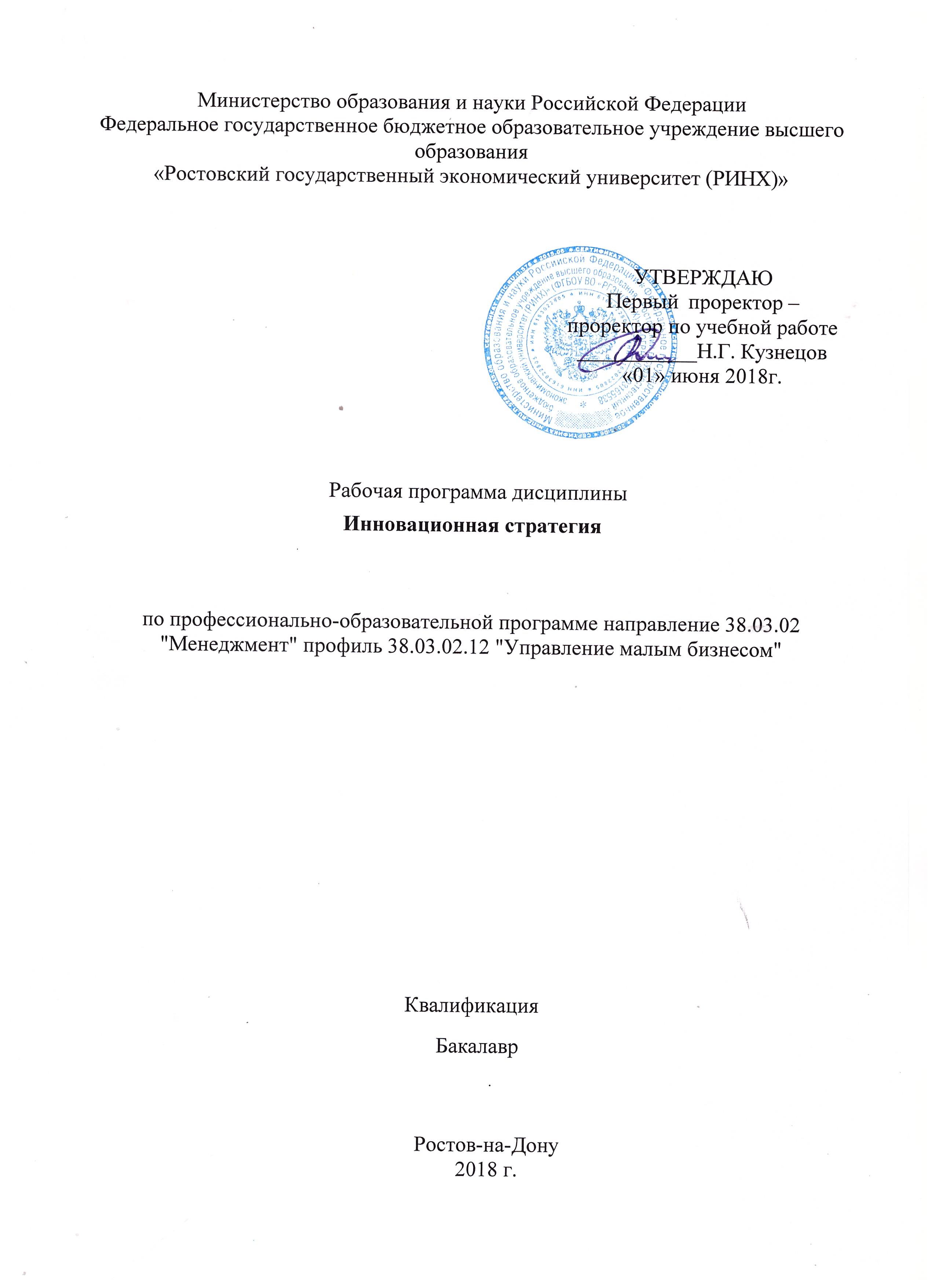 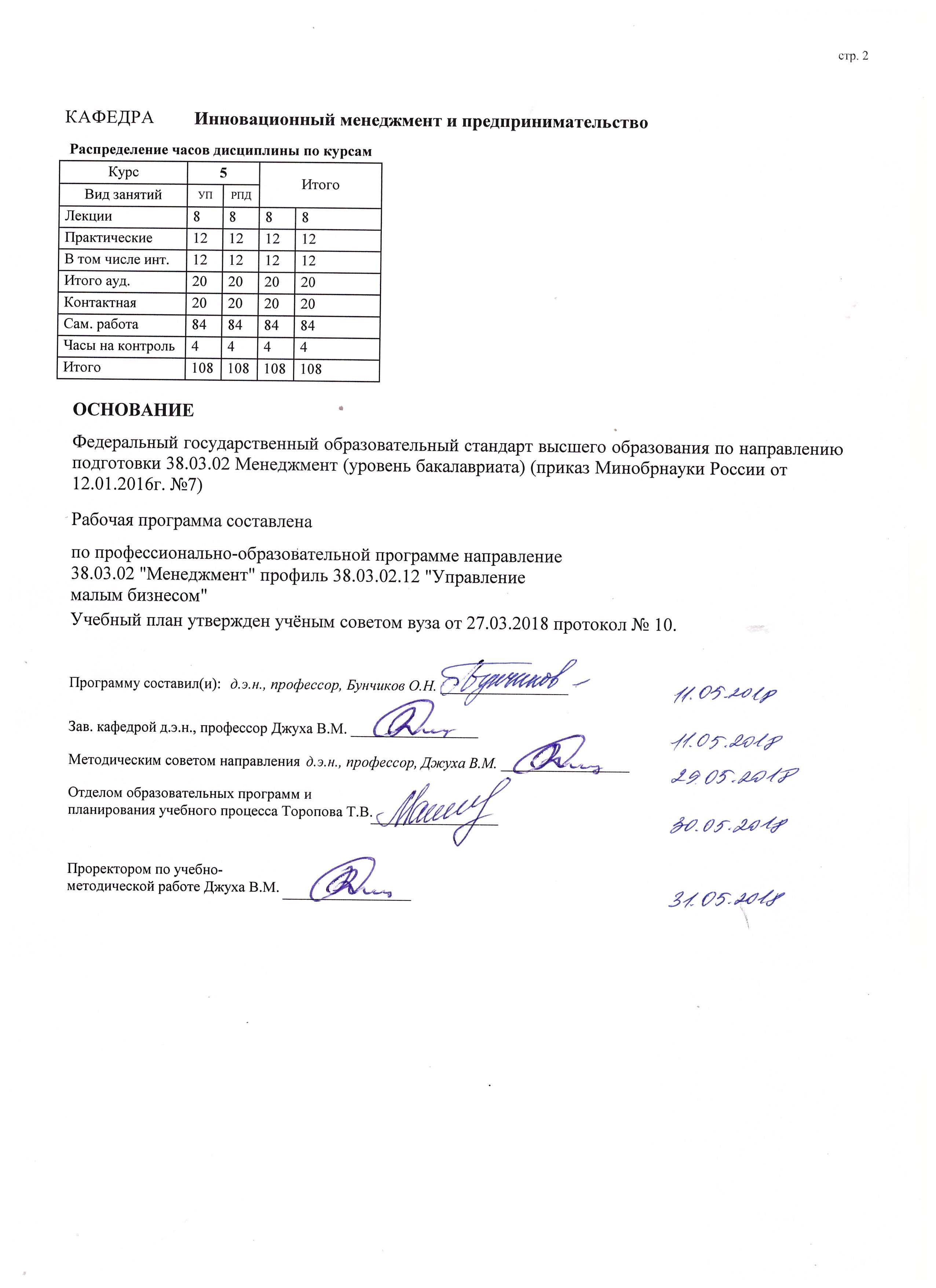 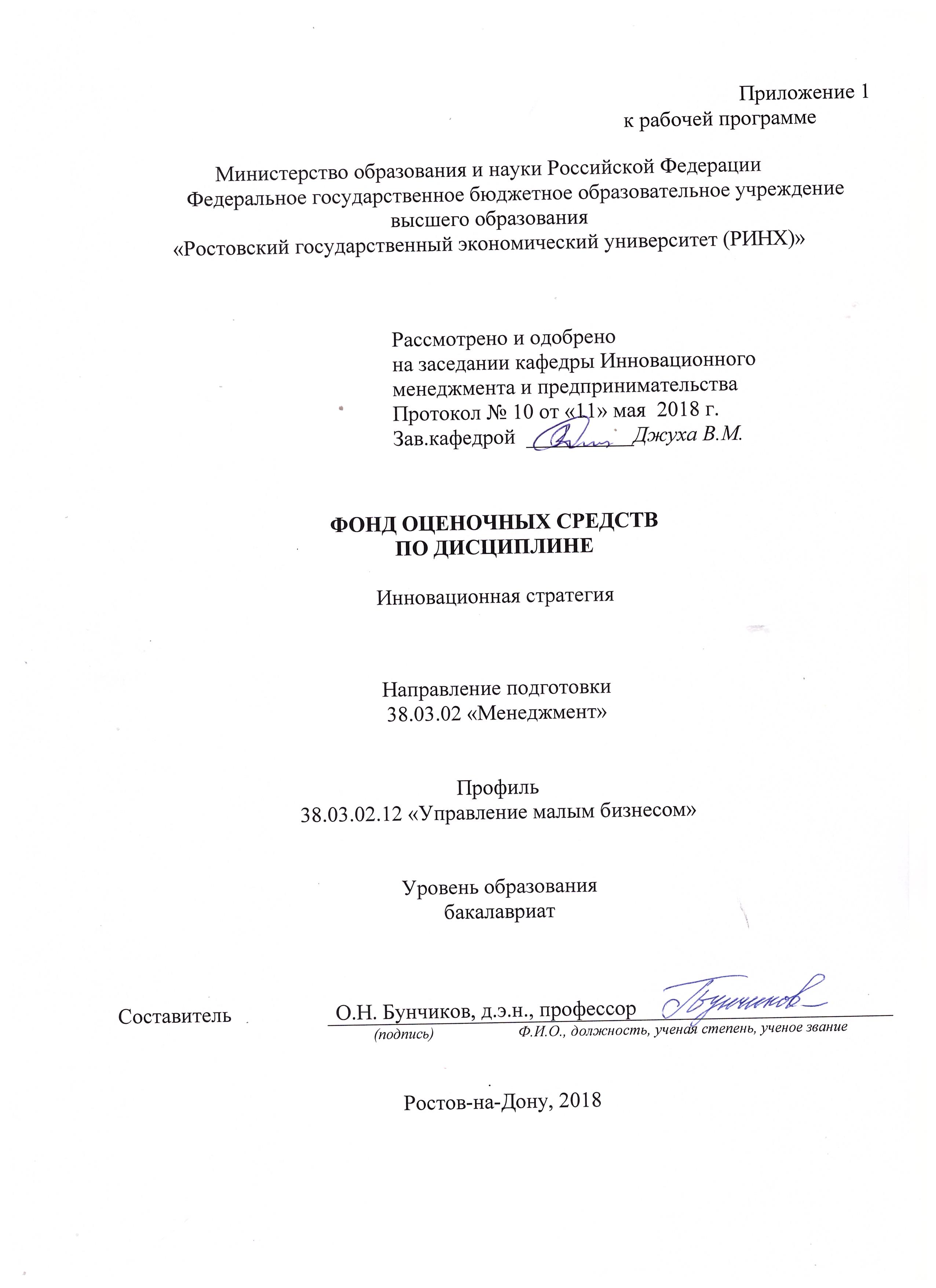 1 Перечень компетенций с указанием этапов их формирования в процессе освоения образовательной программыПеречень компетенций с указанием этапов их формирования представлен в п. 3. «Требования к результатам освоения дисциплины» рабочей программы дисциплины». 2 Описание показателей и критериев оценивания компетенций на различных этапах их формирования, описание шкал оценивания2.1 Показатели и критерии оценивания компетенций:  2.2 Шкалы оценивания:   Текущий контроль успеваемости и промежуточная аттестация осуществляется в рамках накопительной балльно-рейтинговой системы в 100-балльной шкале:50-100 баллов (зачет)0-49 баллов (незачет)3 Типовые контрольные задания или иные материалы, необходимые для оценки знаний, умений, навыков и (или) опыта деятельности, характеризующих этапы формирования компетенций в процессе освоения образовательной программыМинистерство образования и науки Российской ФедерацииФедеральное государственное бюджетное образовательное учреждение высшего образования«Ростовский государственный экономический университет (РИНХ)»Кафедра Инновационного менеджмента и предпринимательства Вопросы к зачетупо дисциплине  Инновационная стратегия1.	Становление научной концепции инновационного менеджмента.2.	Инновационный менеджмент: сущность и содержание, цели и задачи в условиях рыночной экономики.3.	Инновативность как фактор конкурентоспособности организаций.4.	Управленческие подходы к инновационной деятельности.5.	Нововведения (инновации) как объект инновационного менеджмента: содержание понятий инновации, ее свойства и функции.6.	Классификация инноваций и характеристика основных видов.7.	Инновационная деятельность: понятие, сущность, цели и основные направления.8.	Инновационная сфера: рынок новаций (новшеств).9.	Инновационная сфера: рынок инноваций (нововведений).10.	Инновационная сфера: рынок инвестиций (капитала).11.	Объективные факторы, оказывающие влияние на развитие инновационной деятельности.12.	Инновационный климат и его элементы.13.	Инновационный потенциал организации и его оценка.14.	Факторы субъективного порядка, оказывающие влияние на развитие инновационной деятельности.15.	Государственное регулирование и поддержка инновационной деятельности.16.	Правовая охрана интеллектуальной деятельности: сущность и объекты интеллектуальной собственности.17.	Авторское право.18.	Патентное право.19.	Право на фирменное наименование, товарный знак и знак обслуживания.20.	Научно-технический прогресс и инновационная деятельность.21.	Развитие инфраструктуры как организационно-экономической основы инновационной деятельности.22.	Тенденции развития инновационной деятельности в США.23.	Тенденции развития инновационной деятельности в Японии.24.	Тенденции развития инновационной деятельности в странах ЕС.25.	Состояние и развитие инновационной деятельности в России: инновационный кризис и его причины.26.	Стратегии инновационного развития России на период до 2030 года.27.	Инновационный процесс: понятие, цели, особенности от вида инноваций.28.	Функции инновационного процесса и их классификация.29.	Специфические (ключевые) функции инновационного процесса и личные качества исполнителей. Совмещение функций и их неадекватное исполнение.30.	Инновационный проект как система управления и ее элементы.31.	Проект: понятие и основные виды.32.	Формы организации инновационного менеджмента и их особенности (линейный, функциональный, матричный).33.	Проектный менеджмент, его преимущества и недостатки.34.	Организация проектной группы: ее численный и качественный  состав, особенности формирования.35.	Менеджер по проекту, его архетипы, задачи и приоритеты в работе.36.	Стратегическое управление инновационной деятельностью.37.	Механизм стратегического управления инновациями.38.	Инновационные стратегии и их виды.39.	Критерии отбора нововведений для выбора инновационной стратегии.40.	Формы малого инновационного предпринимательства.41.	Формы крупного инновационного предпринимательства.42.	Типы инновационных организаций (эксплеренты, виоленты, патиенты, коммутанты).43.	Прогнозирование в инновационном менеджменте.44.	Концепция инновационного проекта и его технико-экономическое обоснование.45.	Бизнес-план инновационного проекта.46.	Особенности планирования реализации инновационного проекта: календарный и ресурсный план, бюджет проекта.47.	Мониторинг и контроль за деятельностью по проекту.48.	Риск-менеджмент  инновационного проекта.49.	Качественно-количественный анализ рисков проекта.50.	Экспертиза инновационного проекта.51.	Приемы инновационного менеджмента, воздействующие на производство инноваций: бенчмаркинг.52.	Приемы инновационного менеджмента, воздействующие на производство, реализацию, продвижение инноваций: инжиниринг.53.	Приемы инновационного менеджмента, воздействующие на производство, реализацию, продвижение инноваций: реинжиниринг.54.	Приемы инновационного менеджмента, воздействующие на производство, реализацию, продвижение инноваций: брэнд-стратегия.55.	Инновационные приемы, воздействующие на реализацию и продвижение инноваций: мэрджер.56.	Аутсорсинг – инновационный прием в деятельности организаций.57.	Инвестирование инновационной деятельности: понятие инвестиций и их виды.58.	Источники и методы финансирования инновационной деятельности.59.	Принципы и методы оценки эффективности инвестиций.60.	Эффективность инновационного проекта.К комплекту экзаменационных билетов прилагаются разработанные  преподавателем и утвержденные на заседании кафедры критерии оценивания по дисциплине.  Критерии оценивания: «зачет» выставляется, если студент свободно, с глубоким знанием материала, правильно, последовательно и полно отвечает на вопросы, если он достаточно убедительно, с несущественными ошибками в теоретической подготовке и достаточно освоенными умениями по существу правильно ответил на вопрос или допустил небольшие погрешности в ответе;«незачет» выставляется, если студент имеет очень слабое представление о предмете и недостаточно, или вообще не освоил умения по дисциплине, допустил существенные ошибки в ответе на большинство вопросов, неверно отвечал на дополнительно заданные ему вопросы.Оформление докладовМинистерство образования и науки Российской ФедерацииФедеральное государственное бюджетное образовательное учреждение высшего образования«Ростовский государственный экономический университет (РИНХ)»Кафедра Инновационного менеджмента и предпринимательстваТемы докладовпо дисциплине Инновационная стратегия1.	Нововведение как объект инновационного менеджмента.2.	Роль инноваций в обеспечении конкурентоспособности современных организаций.3.	Инновационная деятельность организаций.4.	Инновационная сфера и ее элементы.5.	Государственная политика регулирования и поддержки инновационной деятельности.6.	Внешняя и внутренняя среда инновационной деятельности.7.	Правовое регулирование инновационной деятельности.8.	Научно-технический потенциал как ресурсный фактор инновационной деятельности.9.	Инфраструктура инновационной деятельности организации.10.	Инновационный процесс и особенности его развития в рыночной экономике.11.	Организационные формы крупных инновационных организаций.12.	Организационные формы малых организационных организаций.13.	Организационные структуры инновационных организаций.14.	Стратегическое управление инновациями.15.	Управление инновационным проектом.16.	Разработка инновационного проекта.17.	Управление реализацией инновационного проекта.18.	Управление риском инновационного (инвестиционного) проекта.19.	Инвестирование инновационных проектов.20.	Организация финансирования инновационных проектов.21.	Оценка эффективности инновационных проектов.22.	Менеджмент персонала  инновационной организации.23.	Инновационная политика организации.24.	Экспертиза инновационных проектов.25.	Инжиниринг инновационной деятельности.26.	Реинжиниринг инновационной деятельности.27.	Мэрджер как инновационный подход деятельности современных организацийКритерии оценки:    оценка «зачтено» выставляется обучающемуся, если он перечисляет все  существенные характеристики обозначенного в вопросе предмета и возможные варианты дальнейшего развития решения проблемы, если это возможно;оценка «незачтено», если студент не продемонстрировал знаний основных понятий, представлений об изучаемом предмете.Оформление задания для  деловой игрыМинистерство образования и науки Российской ФедерацииФедеральное государственное бюджетное образовательное учреждение высшего образования«Ростовский государственный экономический университет (РИНХ)»Кафедра Инновационного менеджмента и предпринимательства  Деловая (ролевая) играпо дисциплине Инновационная стратегияТема: «Оценка жизненного цикла инновационного продукта»Концепция игры: интеграция теоретических знаний, полученных студентами, в системные практические знания; вовлечение студентов в инновационную деятельность, обобщающую их представления о профессии и прививающую интерес к решению сложных задач коллективом единомышленников. В результате формируются навыки междисциплинарного подхода к управленческим задачам, создается мощный мотивационный и интеллектуальный импульс к ускоренному профессиональному становлению. Деловая игра является методом активного обучения и включает дискуссию, мозговой штурм, анализ конкретных ситуаций.3 Роли:- коммерческий директор инновационной фирмы;-покупатель в возрасте до 30 лет;-покупатель в возрасте от 30 до 60 лет;-покупатель в возрасте старше 60 лет;разработчик инновационного продукта.4. Ожидаемый результат: формирование грамотного управленческого подхода к организации инновационного процесса в предприятии, позволяющей повысить конкурентоспособность и эффективность коммерческой деятельности.Критерии оценки:оценка «отлично» выставляется студенту, принимавшему активное участие в деловой игре;- оценка «хорошо» выставляется студенту, принимавшему участие в деловой игре, но не проявляющему инициативу;оценка	«удовлетворительно»	выставляется	студенту,	принимавшему	пассивное участие в деловой игре;оценка «неудовлетворительно» выставляется студенту, не принимавшему участие в деловой игре.Министерство образования и науки Российской ФедерацииФедеральное государственное бюджетное образовательное учреждение высшего образования«Ростовский государственный экономический университет (РИНХ)»Кафедра Инновационного менеджмента и предпринимательстваТесты письменные по дисциплине Инновационная стратегияСоответствие между терминами и их значением:Процесс преобразования научных знаний в инновацию - это:инновационный процесс; 2)процесс рутинизации; 3)процесс стабилизации.Инновационный менеджер - это:собственник, применяющий капитал для получения прибыли;собственник, выполняющий свои функции самостоятельно;наёмный профессиональный управляющий.Существуют следующие виды эффективности инновационного проекта:социальная;академическая;экономическая.Поглошение одной фирмы другой фирмой- это:бенч–маркинг;мэрджер;реижиниринг;инжиниринг;аутсорсинг.Анализ	конкурентной	информации,	обеспечение	превосходства	над конкурентом- это:бенч–маркинг;мэрджер;реижиниринг;инжиниринг;аутсорсинг.Инженерно–консультационные коммерческие услуги это:бенч–маркинг;мэрджер;реижиниринг;инжиниринг;аутсорсинг.Передача	второстепенных	функций	организации	внешним специализированным компаниям это:бенч–маркинг;мэрджер;реижиниринг;инжиниринг;аутсорсинг.Модернизация действуюших инженерных решений это:бенч–маркинг;мэрджер;реижиниринг;инжиниринг;аутсорсинг.Расположите последовательно этапы инновационного процессатиражирование и массовое освоение;фундаментальные научно–исследовательские работы;прикладные научно–исследовательские работы;опытно–конструкторские работы.Кто создал теорию «длинных волн»?Ф.ТейлорН.КондратьевГ.ФордКто ввел массовое производство на основе конвейерной технологии?Ф.ТейлорН.КондратьевГ.ФордИсточниками собственных средств финансирования инноваций являются:амортизационные отчисления;прибыльакционерный капиталбанковский кредитИсточниками заемных средств финансирования инноваций являются:банковский кредиткоммерческий кредитприбыльРаспределение исследований и капиталовложений по разнонаправленным инновационным проектам–это:лимитирование диверсификация3) страхование рискаУстановление	предельных	сумм	расходов	и	кредитования инновационных проектов – это:лимитирование 2)диверсификация3) страхование рискаФормирование специального фонда средств для возмещения потерь от инновационной деятельности – это:лимитирование 2)диверсификация3) страхование рискаНа каком рынке происходит обмен инновационными продуктами? 1)фондовый рынок2)рынок инноваций 3)рынок новацийЧто является главным результатом экономической оценки нововведения?экономический эффектцена товара3)ценность нововведенияРасстояние	между	параметрами	результативности	замещаемой	и замещающей технологии представляет собой … разрыв.21	Вероятностная	оценка	будущего	изменения	технологии	–	это технологический …Научно–производственная	структура,	созданная	на	базе	отдельного города - это:1)технопарк 2)технополис3)регион науки и технологийАдминистративный район, где преобладает инновационная деятельность - это:1)технопарк 2)технополис3)регион науки и технологийОрганизационная	структура,	создаваемая	для	поддержки	малого инновационного бизнеса в сфере высоких технологий – это:1)технопарк 2)технополис3)регион науки и технологийОформленный результат фундаментальных, прикладных или экспериментальных работ это:1)новшество 2)декларация 3)инновацияНовшества могут оформляться в виде: 1)открытий, изобретений, ноу-хау 2)патентов, товарных знаков3) 1и 227.Какая страна является родиной рискового (венчурного) финансирования: 1)Россия2) США 3)Япония28.Что понимается под термином «эмерджентность»?1)целостность инновационной системы 2)иерархичность3)управляемость30.Какой из приемов инновационного менеджмента не относится к приемам, воздействующим на производство инноваций?инжинирингреинжинирингмэрджерИдея какого метода поиска идеи инновации состоит в коллективной атаке возникшей проблемы с целью выбора наиболее удачной предложенной идеи?1)метод проб и ошибок2)метод контрольных вопросов 3)метод мозгового штурмаНаучно–производственная структура, созданная на базе отдельного города – это:1)технопарк 2)технополис3)регион науки и технологийАдминистративный район, где преобладает инновационная деятельность-  это:1)технопарк 2)технополис3)регион науки и технологийОрганизационная	структура,	создаваемая	для	поддержки	малого инновационного бизнеса в сфере высоких технологий – это:1)технопарк 2)технополис3)регион науки и технологий35.Какую функцию выполняет льгота «налоговый кредит на прирост научно– исследовательских и опытно- конструкторских работ»?1)стимулирование приобретения нового оборудования2) использование новых технологий3)стимулирование	предприятия	по	созданию	и	финансированию научных программИсключительное право на результаты интеллектуальной деятельности – это… собственностьГраницы развития технологии во времени – это … пределы.Последовательность жизненного цикла инновационного продукта:зрелостьзарождение;старение;рост.Фирмы, осуществляющие крупное массовое производство и реализующие силовую модель инновационного поведения на рынке:виолентыпатиентыэксплерентыкоммутанты40.Фирмы,	занимающие	узкую	рыночную	нишу,	обладающие	высокой специализацией:виолентыпатиентыэксплерентыкоммутантыМелкие фирмы, приспособленные к условиям местного спроса:виолентыпатиентыэксплерентыкоммутантыИнновационные фирмы, осуществляющие радикальные нововведения:виолентыпатиентыэксплерентыкоммутанты43.Специфическое содержание инновации составляют: 1)изменения2)стабилизация 3)стагнация.44.Организации, способствующие осуществлению инновационной деятельности формируют … инфраструктуру45.Организация, создаваемая местными органами власти для выращивания новых предприятий – это:технополисинкубатор бизнесаКапиталовложения средств в активы длительного пользования с целью получения прибыли – это … .Соответствие между терминами и их значением:Риск,	связанный	с	возможностью	неблагоприятного	изменения валютного курса– это риск …1)иностранный 2)валютный 3)отраслевойКакой период является более приемлемым для оценки результатов инновационной деятельности:1)один год 2)два года 3)пять лет50.Работа  по  теории  инновационных процессов	«Экономические циклы» написана в 1939г.:Н. ВинеромЙ. ШумпетеромГ. ФордомПрямые	методы	государственного	регулирования	инновационной деятельности включают:1)бюджетное финансирование научных исследований 2)создание инновационной инфраструктуры3)создание научно- популярных телевизионных программ 4)подготовка научных кадровИнновации, объединяющие составные части радикальных инноваций новыми способами:1)системные инновации 2)улучшающие инновации 3)псевдоинновации58) Относительно малые, но важные улучшения продуктов и процессов: 1)системные инновации2)улучшающие инновации 3)псевдоинновацииВнешние	изменения	продуктов	или	процессов	не	приводящие	к изменению их потребительских характеристик:1)системные инновации 2)улучшающие инновации 3)псевдоинновацииОсвоенное новшество, имеющее форму готового изделия: 1)технологическая инновация2)продуктовая инновация 3)сервисная инновация61.Техническое, производственное и управленческое усовершенствование, снижающее стоимость производства:1)технологическая инновация 2)продуктовая инновация 3)сервисная инновацияИнновация,	связанная	с	обслуживанием	процессов	использования продукта за пределами предприятия:1)технологическая инновация 2)продуктовая инновация 3)сервисная инновацияПоследовательность выполнения функций инновационного менеджмента:контроль;организация;планирование;мотивация.Предприниматель, по мнению … – это человек, который прокладывает новые пути, осуществляет новые комбинации.1)П. Друкер 2)Й. Шумпетер 3)А. СмитКосвенные	методы	государственного	регулирования	инновационной деятельности включают:предоставление налоговых льготпредоставление гарантий по инновационным кредитам 3)создание научно- популярных телевизионных программ 4)бюджетное финансирование научных исследований.Что необходимо для быстрого распространения инновации? а) сплоченный творческий коллектив;б) наличие идей;в) развитая инфраструктура.Что из перечисленного относится к фундаментальным исследованиям? а) теоретические исследования;б) проектные работы;в) конструкторские разработки.Могут ли фундаментальные исследования привести к отрицательному результату?а) да;б) нет.Что	из	перечисленного	ниже	является	целью	фундаментальных исследований?а) разработка опытного образца техники;б) решение прикладных задач;в) познание и развитие процесса.Сразу ли фундаментальные исследования воплощаются в прикладные? а) да;б) нет.Критерии оценки (в баллах):5 баллов выставляется студенту, если количество правильных 85-100%;4 балла выставляется студенту, если количество правильных ответов 68- 84%;3 балла выставляется студенту, если количество правильных ответов 50- 67%;2 балла выставляется студенту, если количество правильных ответов менее 50–40%;.0 баллов выставляется студенту, если количество правильных ответов менее 40%;.Оформление тем для дискуссииМинистерство образования и науки Российской ФедерацииФедеральное государственное бюджетное образовательное учреждение высшего образования«Ростовский государственный экономический университет (РИНХ)»Кафедра Инновационного менеджмента и предпринимательства Перечень дискуссионных тем дискуссииОпределение понятия «развитие» и его формы.Экономическое развитие.Устойчивое развитие.Стратегическое развития.Роль знаний в современном развитии.Факторы экономического роста России.Критерии оценки (в баллах):5 баллов выставляется студенту, принимавшему активное участие в дискуссии;4 балла выставляется студенту, принимавшему участие в дискуссии, но не проявляющему инициативу;3 балла выставляется студенту, принимавшему пассивное участие в дискуссии;0 баллов выставляется студенту, не принимавшему участие в дискуссии. Оформление задания для кейс-задачиМинистерство образования и науки Российской ФедерацииФедеральное государственное бюджетное образовательное учреждение высшего образования«Ростовский государственный экономический университет (РИНХ)»Кафедра Инновационного менеджмента и предпринимательстваКЕЙС-ЗАДАЧАЗадание: Нововведение как объект инновационного управления.Предложите новшество для улучшения технологического процесса или отдельного продукта в организации государственного (муниципального) управления. Это может быть компьютерная технология, организация работы с покупателями, создание базы данных и т.д. Обоснуйте целесообразность осуществления новшества. Обоснование приведите в таблице.Данные для оценки нововведения студенты готовят заранее, для этого преподавателем дается опережающее задание по перспективным инновационным технологиям и продуктам в организациях, относящихся к одной сфере деятельности г. Ростов-на-Дону.Критерии оценки (в баллах):5 баллов выставляется студенту, принимавшему активное участие в подготовке и решении кейс-задачи;4 балла выставляется студенту, принимавшему участие в подготовке и решении кейс-задачи;3 балла выставляется студенту, принимавшему пассивное участие в подготовке и решении кейс-задачи;0 баллов выставляется студенту, не принимавшему участие в подготовке и решении кейс-задачиТЕМЫ для круглого стола по дисциплине«Инновационная стратегия»Интеллектуальная	собственность	в системе инновационной стратегии.Интеллектуальная собственность как объект международного права.Международное	сотрудничество	в	области	интеллектуальной собственности.Изучение	характеристик	современных	изобретений,	полезных моделей, промышленных образцов, товарных знаков.Оценка технико-экономического уровня продукта, основанного на объектах промышленной собственности (изобретения).Оценка эффективности управления товарными знаками.Пресечение	недобросовестной	конкуренции в области интеллектуальной собственности.Инновационный менеджмент и стратегическое управление.Стратегический подход - основа инновационного менеджмента.Прогнозирование в инновационном менеджменте.Инновационный потенциал организации.Оценка инновационного климата.Виды инновационных стратегий.Организационное обеспечение реализации инновационных стратегий.Проблемы	реализации	стратегического подхода в управлении инновациями.Критерии оценки (в баллах):5 баллов выставляется студенту, если тема раскрыта полностью, студент творчески подошел к анализу литературных источников, при написании доклада использовано не менее 5 источников;4 балла выставляется студенту, если тема раскрыта, но при написании доклада использовано менее 5 источников;3 балла выставляется студенту, если тема раскрыта не полностью, при написании доклада использовано 1-2 источника;0 баллов выставляется студенту, если тема доклада не раскрыта.Вопросы для коллоквиума по дисциплине«Инновационная стратегия»Тема: Персонал организаций в инновационной деятельности.Отношение к персоналу в инновационной организации.Функциональные роли в инновационной деятельности.Личные качества участников инновационного процесса.Роль лидера в организации.Мотивация персонала.Обучение персонала.Методы генерирования идей в процессе создания инноваций.Критерии оценки (в баллах):5 баллов выставляется студенту, если даны полные и развернутые ответы на вопросы;4 балла выставляется студенту, если даны достаточно полные ответы на вопросы;3 балла выставляется студенту, если даны неполные ответы на вопросы;0 баллов выставляется студенту, если ответы не раскрывают содержание вопросов.Оформление комплекта заданий для контрольной работыМинистерство образования и науки Российской ФедерацииФедеральное государственное бюджетное образовательное учреждение высшего образования«Ростовский государственный экономический университет (РИНХ)»Кафедра Инновационного менеджмента и предпринимательстваКомплект заданий для контрольной работыпо дисциплине  Инновационная стратегияНаучно-техническая политика и инновационная деятельность, формы их реализации на федеральном и региональном уровнях.Развитие инновационной стратегии в России.Оценка влияния факторов объективного и субъективного порядка на развитие инновационной деятельности.Состояние и развитие инновационной деятельности в России.Региональная инновационная инфраструктура, направления ее совершенствования.Совершенствование критериев отбора нововведений.Развитие форм организации создания и внедрения научно- технических нововведений.Направления совершенствования инновационной стратегииФормирование системы управления инновационным проектом.Стратегия управления инновационным проектом.Стратегия научно-внедренческих работ, формирование и реализация.Финансирование инновационной деятельности на федеральном и региональном уровнях.Совершенствование методов оценки эффективности инновационных проектов.Финансирование инновационной деятельностипредприятия (организации).Регулирование внутригрупповых коммуникаций в научно- внедренческом коллективе.Технопарки и технополисы, тенденции развития в России.Технопарки и технополисы, тенденции развития в странах Европы.Технопарки и технополисы, тенденции развития в странах Азии.Технопарки и технополисы, тенденции развития в США.Продуктовые инновации, оценка и тенденции развития в сфере торговли.Технологические инновации, оценка и тенденции развития в сфере торговли.Особенности кадровой политики в инновационном менеджменте.Формирование инновационных подразделений.Развитие форм малого инновационного предпринимательства.Государственная поддержка научно-инновационной деятельности в России.Государственная поддержка научных и инновационных организаций (опыт США, Японии, стран Европы).Государственное регулирование инновационной деятельности в Российской Федерации.Государственное регулирование инновационной деятельности.Государственное регулирование инновационной деятельности (опыт Японии).Государственное регулирование инновационной деятельности (опыт стран Европы).Венчурный бизнес в России, оценка тенденций развития.Венчурный бизнес за рубежом (опыт США, Японии, стран Европы).Тенденция волн Кондратьева Н.Д., ее влияние на оценку тенденций инновационного развития.Методологические подходы Шумпетера И. к формированию системы инновационной деятельности.Оценка тенденций развития технологических укладов.Критерии оценки: оценка «отлично» выставляется обучающемуся, если он перечисляет все  существенные характеристики обозначенного в вопросе предмета и возможные варианты дальнейшего развития решения проблемы, если это возможно;оценка «хорошо», если студент раскрыл только часть основных положений вопроса, продемонстрировал неточность в представлениях о предмете вопроса;оценка «удовлетворительно», если студент обозначил общую траекторию ответа, но не смог конкретизировать основные компоненты;оценка «неудовлетворительно», если студент не продемонстрировал знаний основных понятий, представлений об изучаемом предмете.Составитель ________________________ О.Н. Бунчиков                                                                                                                 (подпись)«____»__________________20     г. 4 Методические материалы, определяющие процедуры оценивания знаний, умений, навыков и (или) опыта деятельности, характеризующих этапы формирования компетенцийПроцедуры оценивания включают в себя текущий контроль и промежуточную аттестацию.Текущий контроль успеваемости проводится с использованием оценочных средств, представленных в п. 3 данного приложения. Результаты текущего контроля доводятся до сведения студентов до промежуточной аттестации.   	Промежуточная аттестация проводится в форме зачета/сдачи контрольной работы (для заочной формы обучения). Зачет проводится по окончании теоретического обучения до начала экзаменационной сессии. 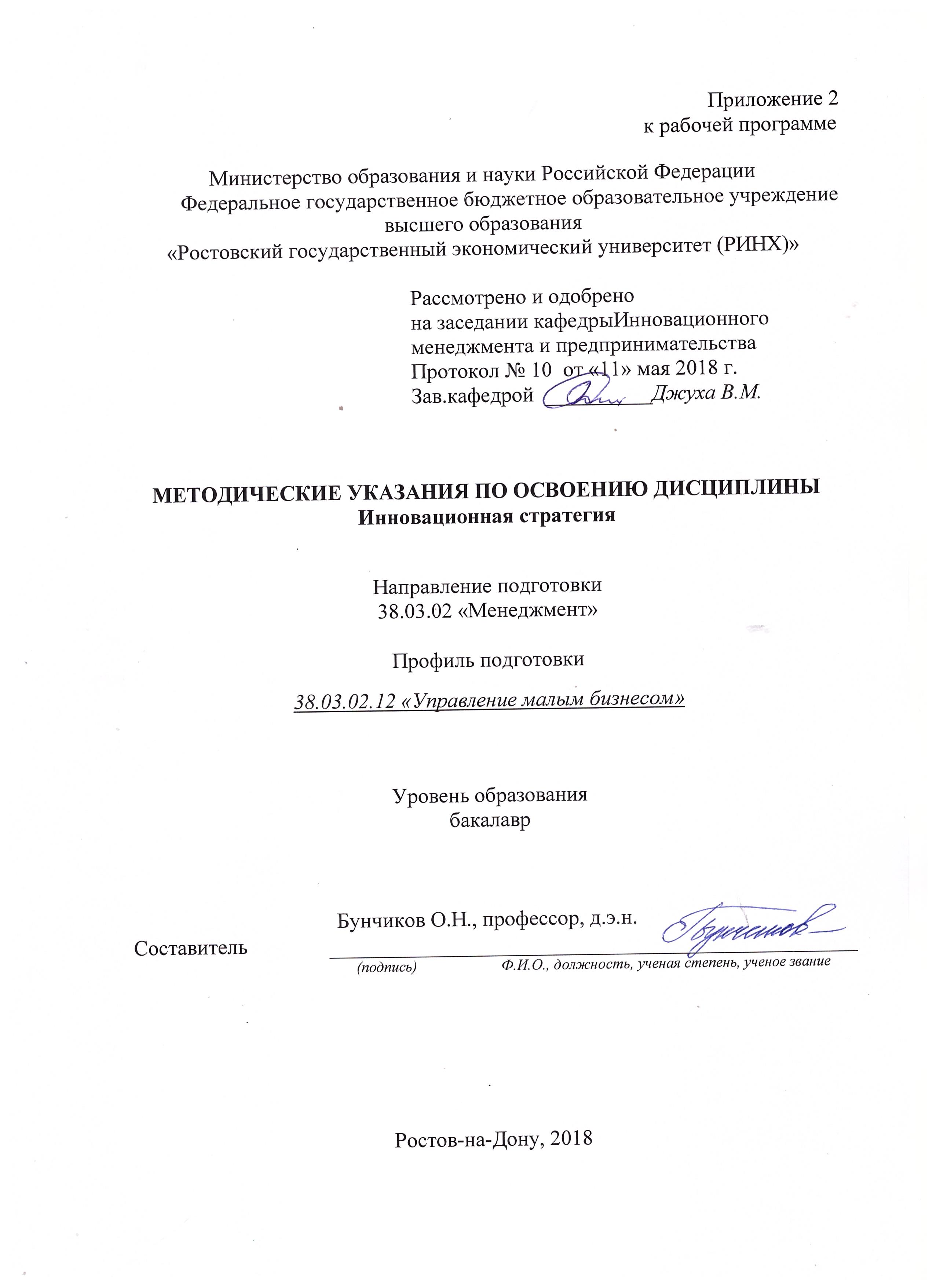 Методические  указания  по  освоению  дисциплины «Инновационная стратегия» адресованы студентам всех форм обучения.  Учебным планом по направлению подготовки «Менеджмент» предусмотрены следующие виды занятий:- лекции;- практические занятия.В ходе лекционных занятий рассматриваются особенности формирования инновационной стратегии предприятия, вопросы организации производственной и сбытовой деятельности на предприятии, даются  рекомендации для самостоятельной работы и подготовке к практическим занятиям. В ходе практических занятий углубляются и закрепляются знания студентов  по  ряду  рассмотренных  на  лекциях  вопросов,  развиваются навыки принятия экономических решений для разных типов инновационных стратегий.При подготовке к практическим занятиям каждый студент должен:  – изучить рекомендованную учебную литературу;  – изучить конспекты лекций;  – подготовить ответы на все вопросы по изучаемой теме.По согласованию с  преподавателем  студент  может  подготовить реферат, доклад или сообщение по теме занятия. В процессе подготовки к практическим занятиям студенты  могут  воспользоваться  консультациями преподавателя.  Вопросы, не  рассмотренные  на  лекциях  и  практических занятиях, должны  быть  изучены  студентами  в  ходе  самостоятельной  работы. Контроль  самостоятельной  работы  студентов  над  учебной  программой курса  осуществляется  в  ходе занятий методом  устного.  В  ходе  самостоятельной  работы  каждый  студент  обязан  прочитать  основную  и  по  возможности  дополнительную  литературу  по  изучаемой  теме,  дополнить  конспекты лекций  недостающим  материалом,  выписками  из  рекомендованных первоисточников.  Выделить  непонятные  термины,  найти  их  значение  в энциклопедических словарях.  При  реализации  различных  видов  учебной  работы  используются разнообразные (в т.ч. интерактивные) методы обучения, в частности:проектор и стандартное программное обеспечение показа слайдов для подготовки и проведения лекционных и семинарских занятий.Для подготовки к занятиям, текущему контролю и промежуточной аттестации  студенты  могут  воспользоваться электронной библиотекой ВУЗа http://library.rsue.ru/ . Также обучающиеся могут  взять  на  дом необходимую  литературу  на  абонементе  вузовской библиотеки или воспользоваться читальными залами вуза.  УП: z38.03.02.12_1.plxУП: z38.03.02.12_1.plxУП: z38.03.02.12_1.plxстр. 3стр. 3Визирование РПД для исполнения в очередном учебном годуВизирование РПД для исполнения в очередном учебном годуОтдел образовательных программ и планирования учебного процесса Торопова Т.В. __________Рабочая программа пересмотрена, обсуждена и одобрена для исполнения в 2019-2020 учебном году на заседании кафедры Инновационный менеджмент и предпринимательствоЗав. кафедрой д.э.н., профессор Джуха В.М. _________________Программу составил(и):  д.э.н., профессор, Бунчиков О.Н. _________________Отдел образовательных программ и планирования учебного процесса Торопова Т.В. __________Рабочая программа пересмотрена, обсуждена и одобрена для исполнения в 2019-2020 учебном году на заседании кафедры Инновационный менеджмент и предпринимательствоЗав. кафедрой д.э.н., профессор Джуха В.М. _________________Программу составил(и):  д.э.н., профессор, Бунчиков О.Н. _________________Отдел образовательных программ и планирования учебного процесса Торопова Т.В. __________Рабочая программа пересмотрена, обсуждена и одобрена для исполнения в 2019-2020 учебном году на заседании кафедры Инновационный менеджмент и предпринимательствоЗав. кафедрой д.э.н., профессор Джуха В.М. _________________Программу составил(и):  д.э.н., профессор, Бунчиков О.Н. _________________Отдел образовательных программ и планирования учебного процесса Торопова Т.В. __________Рабочая программа пересмотрена, обсуждена и одобрена для исполнения в 2019-2020 учебном году на заседании кафедры Инновационный менеджмент и предпринимательствоЗав. кафедрой д.э.н., профессор Джуха В.М. _________________Программу составил(и):  д.э.н., профессор, Бунчиков О.Н. _________________Отдел образовательных программ и планирования учебного процесса Торопова Т.В. __________Рабочая программа пересмотрена, обсуждена и одобрена для исполнения в 2019-2020 учебном году на заседании кафедры Инновационный менеджмент и предпринимательствоЗав. кафедрой д.э.н., профессор Джуха В.М. _________________Программу составил(и):  д.э.н., профессор, Бунчиков О.Н. _________________Визирование РПД для исполнения в очередном учебном годуВизирование РПД для исполнения в очередном учебном годуОтдел образовательных программ и планирования учебного процесса Торопова Т.В. __________Рабочая программа пересмотрена, обсуждена и одобрена для исполнения в 2020-2021 учебном году на заседании кафедры Инновационный менеджмент и предпринимательствоЗав. кафедрой д.э.н., профессор Джуха В.М. _________________Программу составил(и):  д.э.н., профессор, Бунчиков О.Н. _________________Отдел образовательных программ и планирования учебного процесса Торопова Т.В. __________Рабочая программа пересмотрена, обсуждена и одобрена для исполнения в 2020-2021 учебном году на заседании кафедры Инновационный менеджмент и предпринимательствоЗав. кафедрой д.э.н., профессор Джуха В.М. _________________Программу составил(и):  д.э.н., профессор, Бунчиков О.Н. _________________Отдел образовательных программ и планирования учебного процесса Торопова Т.В. __________Рабочая программа пересмотрена, обсуждена и одобрена для исполнения в 2020-2021 учебном году на заседании кафедры Инновационный менеджмент и предпринимательствоЗав. кафедрой д.э.н., профессор Джуха В.М. _________________Программу составил(и):  д.э.н., профессор, Бунчиков О.Н. _________________Отдел образовательных программ и планирования учебного процесса Торопова Т.В. __________Рабочая программа пересмотрена, обсуждена и одобрена для исполнения в 2020-2021 учебном году на заседании кафедры Инновационный менеджмент и предпринимательствоЗав. кафедрой д.э.н., профессор Джуха В.М. _________________Программу составил(и):  д.э.н., профессор, Бунчиков О.Н. _________________Отдел образовательных программ и планирования учебного процесса Торопова Т.В. __________Рабочая программа пересмотрена, обсуждена и одобрена для исполнения в 2020-2021 учебном году на заседании кафедры Инновационный менеджмент и предпринимательствоЗав. кафедрой д.э.н., профессор Джуха В.М. _________________Программу составил(и):  д.э.н., профессор, Бунчиков О.Н. _________________Визирование РПД для исполнения в очередном учебном годуВизирование РПД для исполнения в очередном учебном годуОтдел образовательных программ и планирования учебного процесса Торопова Т.В. __________Рабочая программа пересмотрена, обсуждена и одобрена для исполнения в 2021-2022 учебном году на заседании кафедры Инновационный менеджмент и предпринимательствоЗав. кафедрой: д.э.н., профессор Джуха В.М. _________________Программу составил(и):  д.э.н., профессор, Бунчиков О.Н. _________________Отдел образовательных программ и планирования учебного процесса Торопова Т.В. __________Рабочая программа пересмотрена, обсуждена и одобрена для исполнения в 2021-2022 учебном году на заседании кафедры Инновационный менеджмент и предпринимательствоЗав. кафедрой: д.э.н., профессор Джуха В.М. _________________Программу составил(и):  д.э.н., профессор, Бунчиков О.Н. _________________Отдел образовательных программ и планирования учебного процесса Торопова Т.В. __________Рабочая программа пересмотрена, обсуждена и одобрена для исполнения в 2021-2022 учебном году на заседании кафедры Инновационный менеджмент и предпринимательствоЗав. кафедрой: д.э.н., профессор Джуха В.М. _________________Программу составил(и):  д.э.н., профессор, Бунчиков О.Н. _________________Отдел образовательных программ и планирования учебного процесса Торопова Т.В. __________Рабочая программа пересмотрена, обсуждена и одобрена для исполнения в 2021-2022 учебном году на заседании кафедры Инновационный менеджмент и предпринимательствоЗав. кафедрой: д.э.н., профессор Джуха В.М. _________________Программу составил(и):  д.э.н., профессор, Бунчиков О.Н. _________________Отдел образовательных программ и планирования учебного процесса Торопова Т.В. __________Рабочая программа пересмотрена, обсуждена и одобрена для исполнения в 2021-2022 учебном году на заседании кафедры Инновационный менеджмент и предпринимательствоЗав. кафедрой: д.э.н., профессор Джуха В.М. _________________Программу составил(и):  д.э.н., профессор, Бунчиков О.Н. _________________Визирование РПД для исполнения в очередном учебном годуВизирование РПД для исполнения в очередном учебном годуОтдел образовательных программ и планирования учебного процесса Торопова Т.В. __________Рабочая программа пересмотрена, обсуждена и одобрена для исполнения в 2022-2023 учебном году на заседании кафедры Инновационный менеджмент и предпринимательствоЗав. кафедрой: д.э.н., профессор Джуха В.М. _________________Программу составил(и):  д.э.н., профессор, Бунчиков О.Н. _________________Отдел образовательных программ и планирования учебного процесса Торопова Т.В. __________Рабочая программа пересмотрена, обсуждена и одобрена для исполнения в 2022-2023 учебном году на заседании кафедры Инновационный менеджмент и предпринимательствоЗав. кафедрой: д.э.н., профессор Джуха В.М. _________________Программу составил(и):  д.э.н., профессор, Бунчиков О.Н. _________________Отдел образовательных программ и планирования учебного процесса Торопова Т.В. __________Рабочая программа пересмотрена, обсуждена и одобрена для исполнения в 2022-2023 учебном году на заседании кафедры Инновационный менеджмент и предпринимательствоЗав. кафедрой: д.э.н., профессор Джуха В.М. _________________Программу составил(и):  д.э.н., профессор, Бунчиков О.Н. _________________Отдел образовательных программ и планирования учебного процесса Торопова Т.В. __________Рабочая программа пересмотрена, обсуждена и одобрена для исполнения в 2022-2023 учебном году на заседании кафедры Инновационный менеджмент и предпринимательствоЗав. кафедрой: д.э.н., профессор Джуха В.М. _________________Программу составил(и):  д.э.н., профессор, Бунчиков О.Н. _________________Отдел образовательных программ и планирования учебного процесса Торопова Т.В. __________Рабочая программа пересмотрена, обсуждена и одобрена для исполнения в 2022-2023 учебном году на заседании кафедры Инновационный менеджмент и предпринимательствоЗав. кафедрой: д.э.н., профессор Джуха В.М. _________________Программу составил(и):  д.э.н., профессор, Бунчиков О.Н. _________________УП: z38.03.02.12_1.plxУП: z38.03.02.12_1.plxУП: z38.03.02.12_1.plxстр. 41. ЦЕЛИ ОСВОЕНИЯ ДИСЦИПЛИНЫ1. ЦЕЛИ ОСВОЕНИЯ ДИСЦИПЛИНЫ1. ЦЕЛИ ОСВОЕНИЯ ДИСЦИПЛИНЫ1. ЦЕЛИ ОСВОЕНИЯ ДИСЦИПЛИНЫ1. ЦЕЛИ ОСВОЕНИЯ ДИСЦИПЛИНЫ1.1Цель: формирование у студента знаний и практических навыков в области формирования инновационных стратегий как объекта управления, раскрыть механизм этого управления и его специфику.Цель: формирование у студента знаний и практических навыков в области формирования инновационных стратегий как объекта управления, раскрыть механизм этого управления и его специфику.Цель: формирование у студента знаний и практических навыков в области формирования инновационных стратегий как объекта управления, раскрыть механизм этого управления и его специфику.Цель: формирование у студента знаний и практических навыков в области формирования инновационных стратегий как объекта управления, раскрыть механизм этого управления и его специфику.1.2Задачи: изложить особенности управления инновационными стратегиями развития фирм; дать навыки классификации типов конкурентного инновационного поведения различных фирм; научить формировать инновационные стратегии в сфере крупного стандартного производства; научить формировать инновационные стратегии в сфере специализированного производства; научить формировать инновационные стратегии в сфере мелкого неспециализированного бизнеса; дать навыки продвижения новшеств для инновационных фирмЗадачи: изложить особенности управления инновационными стратегиями развития фирм; дать навыки классификации типов конкурентного инновационного поведения различных фирм; научить формировать инновационные стратегии в сфере крупного стандартного производства; научить формировать инновационные стратегии в сфере специализированного производства; научить формировать инновационные стратегии в сфере мелкого неспециализированного бизнеса; дать навыки продвижения новшеств для инновационных фирмЗадачи: изложить особенности управления инновационными стратегиями развития фирм; дать навыки классификации типов конкурентного инновационного поведения различных фирм; научить формировать инновационные стратегии в сфере крупного стандартного производства; научить формировать инновационные стратегии в сфере специализированного производства; научить формировать инновационные стратегии в сфере мелкого неспециализированного бизнеса; дать навыки продвижения новшеств для инновационных фирмЗадачи: изложить особенности управления инновационными стратегиями развития фирм; дать навыки классификации типов конкурентного инновационного поведения различных фирм; научить формировать инновационные стратегии в сфере крупного стандартного производства; научить формировать инновационные стратегии в сфере специализированного производства; научить формировать инновационные стратегии в сфере мелкого неспециализированного бизнеса; дать навыки продвижения новшеств для инновационных фирм2. МЕСТО ДИСЦИПЛИНЫ В СТРУКТУРЕ ОБРАЗОВАТЕЛЬНОЙ ПРОГРАММЫ2. МЕСТО ДИСЦИПЛИНЫ В СТРУКТУРЕ ОБРАЗОВАТЕЛЬНОЙ ПРОГРАММЫ2. МЕСТО ДИСЦИПЛИНЫ В СТРУКТУРЕ ОБРАЗОВАТЕЛЬНОЙ ПРОГРАММЫ2. МЕСТО ДИСЦИПЛИНЫ В СТРУКТУРЕ ОБРАЗОВАТЕЛЬНОЙ ПРОГРАММЫ2. МЕСТО ДИСЦИПЛИНЫ В СТРУКТУРЕ ОБРАЗОВАТЕЛЬНОЙ ПРОГРАММЫЦикл (раздел) ООП:Цикл (раздел) ООП:Б1.В.ДВ.02Б1.В.ДВ.02Б1.В.ДВ.022.1Требования к предварительной подготовке обучающегося:Требования к предварительной подготовке обучающегося:Требования к предварительной подготовке обучающегося:Требования к предварительной подготовке обучающегося:2.1.1Необходимыми условиями для успешного освоения дисциплины являются навыки, знания и умения, полученные в результате изучения дисциплин:Необходимыми условиями для успешного освоения дисциплины являются навыки, знания и умения, полученные в результате изучения дисциплин:Необходимыми условиями для успешного освоения дисциплины являются навыки, знания и умения, полученные в результате изучения дисциплин:Необходимыми условиями для успешного освоения дисциплины являются навыки, знания и умения, полученные в результате изучения дисциплин:2.1.2Организация предпринимательской деятельностиОрганизация предпринимательской деятельностиОрганизация предпринимательской деятельностиОрганизация предпринимательской деятельности2.1.3Планирование на предприятииПланирование на предприятииПланирование на предприятииПланирование на предприятии2.1.4Управление малой фирмойУправление малой фирмойУправление малой фирмойУправление малой фирмой2.1.5Финансовый менеджментФинансовый менеджментФинансовый менеджментФинансовый менеджмент2.1.6Управление проектамиУправление проектамиУправление проектамиУправление проектами2.1.7Общий и стратегический менеджментОбщий и стратегический менеджментОбщий и стратегический менеджментОбщий и стратегический менеджмент2.1.8Экономика, организация и управление на предприятииЭкономика, организация и управление на предприятииЭкономика, организация и управление на предприятииЭкономика, организация и управление на предприятии2.1.9Инновационный менеджментИнновационный менеджментИнновационный менеджментИнновационный менеджмент2.2Дисциплины и практики, для которых освоение данной дисциплины (модуля) необходимо как предшествующее:Дисциплины и практики, для которых освоение данной дисциплины (модуля) необходимо как предшествующее:Дисциплины и практики, для которых освоение данной дисциплины (модуля) необходимо как предшествующее:Дисциплины и практики, для которых освоение данной дисциплины (модуля) необходимо как предшествующее:2.2.1Бизнес-планированиеБизнес-планированиеБизнес-планированиеБизнес-планирование2.2.2Бизнес-среда организацииБизнес-среда организацииБизнес-среда организацииБизнес-среда организации2.2.3Управление инвестиционной деятельностьюУправление инвестиционной деятельностьюУправление инвестиционной деятельностьюУправление инвестиционной деятельностью2.2.4Управление рискамиУправление рискамиУправление рискамиУправление рисками3. ТРЕБОВАНИЯ К РЕЗУЛЬТАТАМ ОСВОЕНИЯ ДИСЦИПЛИНЫ3. ТРЕБОВАНИЯ К РЕЗУЛЬТАТАМ ОСВОЕНИЯ ДИСЦИПЛИНЫ3. ТРЕБОВАНИЯ К РЕЗУЛЬТАТАМ ОСВОЕНИЯ ДИСЦИПЛИНЫ3. ТРЕБОВАНИЯ К РЕЗУЛЬТАТАМ ОСВОЕНИЯ ДИСЦИПЛИНЫ3. ТРЕБОВАНИЯ К РЕЗУЛЬТАТАМ ОСВОЕНИЯ ДИСЦИПЛИНЫПК-13: умением моделировать бизнес-процессы и использовать методы реорганизации бизнес-процессов в практической деятельности организацийПК-13: умением моделировать бизнес-процессы и использовать методы реорганизации бизнес-процессов в практической деятельности организацийПК-13: умением моделировать бизнес-процессы и использовать методы реорганизации бизнес-процессов в практической деятельности организацийПК-13: умением моделировать бизнес-процессы и использовать методы реорганизации бизнес-процессов в практической деятельности организацийПК-13: умением моделировать бизнес-процессы и использовать методы реорганизации бизнес-процессов в практической деятельности организацийЗнать:Знать:Знать:Знать:Знать:основные закономерности, особенности и методы моделирования и реорганизации бизнес-процессов, в практической деятельности организацийосновные закономерности, особенности и методы моделирования и реорганизации бизнес-процессов, в практической деятельности организацийосновные закономерности, особенности и методы моделирования и реорганизации бизнес-процессов, в практической деятельности организацийосновные закономерности, особенности и методы моделирования и реорганизации бизнес-процессов, в практической деятельности организацийосновные закономерности, особенности и методы моделирования и реорганизации бизнес-процессов, в практической деятельности организацийУметь:Уметь:Уметь:Уметь:Уметь:использовать современное программное обеспечение для решения экономико-статистических и эконометрических задач; формировать прогнозы реорганизации операционной деятельности организации и отдельных бизнес¬ процессовиспользовать современное программное обеспечение для решения экономико-статистических и эконометрических задач; формировать прогнозы реорганизации операционной деятельности организации и отдельных бизнес¬ процессовиспользовать современное программное обеспечение для решения экономико-статистических и эконометрических задач; формировать прогнозы реорганизации операционной деятельности организации и отдельных бизнес¬ процессовиспользовать современное программное обеспечение для решения экономико-статистических и эконометрических задач; формировать прогнозы реорганизации операционной деятельности организации и отдельных бизнес¬ процессовиспользовать современное программное обеспечение для решения экономико-статистических и эконометрических задач; формировать прогнозы реорганизации операционной деятельности организации и отдельных бизнес¬ процессовВладеть:Владеть:Владеть:Владеть:Владеть:навыками моделирования и реорганизации бизнес- процессов; навыками организации и координации взаимодействия между людьми в условиях организационных измененийнавыками моделирования и реорганизации бизнес- процессов; навыками организации и координации взаимодействия между людьми в условиях организационных измененийнавыками моделирования и реорганизации бизнес- процессов; навыками организации и координации взаимодействия между людьми в условиях организационных измененийнавыками моделирования и реорганизации бизнес- процессов; навыками организации и координации взаимодействия между людьми в условиях организационных измененийнавыками моделирования и реорганизации бизнес- процессов; навыками организации и координации взаимодействия между людьми в условиях организационных измененийПК-14: умением применять основные принципы и стандарты финансового учета для формирования учетной политики и финансовой отчетности организации, навыков управления затратами и принятия решений на основе данных управленческого учетаПК-14: умением применять основные принципы и стандарты финансового учета для формирования учетной политики и финансовой отчетности организации, навыков управления затратами и принятия решений на основе данных управленческого учетаПК-14: умением применять основные принципы и стандарты финансового учета для формирования учетной политики и финансовой отчетности организации, навыков управления затратами и принятия решений на основе данных управленческого учетаПК-14: умением применять основные принципы и стандарты финансового учета для формирования учетной политики и финансовой отчетности организации, навыков управления затратами и принятия решений на основе данных управленческого учетаПК-14: умением применять основные принципы и стандарты финансового учета для формирования учетной политики и финансовой отчетности организации, навыков управления затратами и принятия решений на основе данных управленческого учетаЗнать:Знать:Знать:Знать:Знать:теоретические основные принципы и стандарты финансового учета, а также навыки управления затратами, принятия решений, используя информацию управленческого учетатеоретические основные принципы и стандарты финансового учета, а также навыки управления затратами, принятия решений, используя информацию управленческого учетатеоретические основные принципы и стандарты финансового учета, а также навыки управления затратами, принятия решений, используя информацию управленческого учетатеоретические основные принципы и стандарты финансового учета, а также навыки управления затратами, принятия решений, используя информацию управленческого учетатеоретические основные принципы и стандарты финансового учета, а также навыки управления затратами, принятия решений, используя информацию управленческого учетаУметь:Уметь:Уметь:Уметь:Уметь:использовать в практической деятельности предприятий базовые принципы и стандарты финансового учета, навыками управления затратами организации, способствующие формированию учетной политики, финансовой отчетности организации, и принимать решенияиспользовать в практической деятельности предприятий базовые принципы и стандарты финансового учета, навыками управления затратами организации, способствующие формированию учетной политики, финансовой отчетности организации, и принимать решенияиспользовать в практической деятельности предприятий базовые принципы и стандарты финансового учета, навыками управления затратами организации, способствующие формированию учетной политики, финансовой отчетности организации, и принимать решенияиспользовать в практической деятельности предприятий базовые принципы и стандарты финансового учета, навыками управления затратами организации, способствующие формированию учетной политики, финансовой отчетности организации, и принимать решенияиспользовать в практической деятельности предприятий базовые принципы и стандарты финансового учета, навыками управления затратами организации, способствующие формированию учетной политики, финансовой отчетности организации, и принимать решенияВладеть:Владеть:Владеть:Владеть:Владеть:навыками применения основных принципов и стандартов финансового учета; уметь формировать учетную политику и финансовую отчетность предприятия, управлять затратами, а также используя данные управленческого учета принимать решениянавыками применения основных принципов и стандартов финансового учета; уметь формировать учетную политику и финансовую отчетность предприятия, управлять затратами, а также используя данные управленческого учета принимать решениянавыками применения основных принципов и стандартов финансового учета; уметь формировать учетную политику и финансовую отчетность предприятия, управлять затратами, а также используя данные управленческого учета принимать решениянавыками применения основных принципов и стандартов финансового учета; уметь формировать учетную политику и финансовую отчетность предприятия, управлять затратами, а также используя данные управленческого учета принимать решениянавыками применения основных принципов и стандартов финансового учета; уметь формировать учетную политику и финансовую отчетность предприятия, управлять затратами, а также используя данные управленческого учета принимать решенияПК-15: умением проводить анализ рыночных и специфических рисков для принятия управленческих решений, в том числе при принятии решений об инвестировании и финансированииПК-15: умением проводить анализ рыночных и специфических рисков для принятия управленческих решений, в том числе при принятии решений об инвестировании и финансированииПК-15: умением проводить анализ рыночных и специфических рисков для принятия управленческих решений, в том числе при принятии решений об инвестировании и финансированииПК-15: умением проводить анализ рыночных и специфических рисков для принятия управленческих решений, в том числе при принятии решений об инвестировании и финансированииПК-15: умением проводить анализ рыночных и специфических рисков для принятия управленческих решений, в том числе при принятии решений об инвестировании и финансированииУП: z38.03.02.12_1.plxУП: z38.03.02.12_1.plxУП: z38.03.02.12_1.plxстр. 5Знать:Знать:Знать:Знать:Знать:Знать:Знать:Знать:Знать:Знать:теоретические основные закономерности анализа рыночных и специфических рисковтеоретические основные закономерности анализа рыночных и специфических рисковтеоретические основные закономерности анализа рыночных и специфических рисковтеоретические основные закономерности анализа рыночных и специфических рисковтеоретические основные закономерности анализа рыночных и специфических рисковтеоретические основные закономерности анализа рыночных и специфических рисковтеоретические основные закономерности анализа рыночных и специфических рисковтеоретические основные закономерности анализа рыночных и специфических рисковтеоретические основные закономерности анализа рыночных и специфических рисковтеоретические основные закономерности анализа рыночных и специфических рисковУметь:Уметь:Уметь:Уметь:Уметь:Уметь:Уметь:Уметь:Уметь:Уметь:принимать управленческие решения, в том числе решения по инвестированию и финансированию, основываясь на результатах проведенного анализа рыночных и специфических рисковпринимать управленческие решения, в том числе решения по инвестированию и финансированию, основываясь на результатах проведенного анализа рыночных и специфических рисковпринимать управленческие решения, в том числе решения по инвестированию и финансированию, основываясь на результатах проведенного анализа рыночных и специфических рисковпринимать управленческие решения, в том числе решения по инвестированию и финансированию, основываясь на результатах проведенного анализа рыночных и специфических рисковпринимать управленческие решения, в том числе решения по инвестированию и финансированию, основываясь на результатах проведенного анализа рыночных и специфических рисковпринимать управленческие решения, в том числе решения по инвестированию и финансированию, основываясь на результатах проведенного анализа рыночных и специфических рисковпринимать управленческие решения, в том числе решения по инвестированию и финансированию, основываясь на результатах проведенного анализа рыночных и специфических рисковпринимать управленческие решения, в том числе решения по инвестированию и финансированию, основываясь на результатах проведенного анализа рыночных и специфических рисковпринимать управленческие решения, в том числе решения по инвестированию и финансированию, основываясь на результатах проведенного анализа рыночных и специфических рисковпринимать управленческие решения, в том числе решения по инвестированию и финансированию, основываясь на результатах проведенного анализа рыночных и специфических рисковВладеть:Владеть:Владеть:Владеть:Владеть:Владеть:Владеть:Владеть:Владеть:Владеть:навыками проведения анализа рыночных и специфических рисков; уметь принимать управленческие решения, а также решения об инвестировании и финансировании.навыками проведения анализа рыночных и специфических рисков; уметь принимать управленческие решения, а также решения об инвестировании и финансировании.навыками проведения анализа рыночных и специфических рисков; уметь принимать управленческие решения, а также решения об инвестировании и финансировании.навыками проведения анализа рыночных и специфических рисков; уметь принимать управленческие решения, а также решения об инвестировании и финансировании.навыками проведения анализа рыночных и специфических рисков; уметь принимать управленческие решения, а также решения об инвестировании и финансировании.навыками проведения анализа рыночных и специфических рисков; уметь принимать управленческие решения, а также решения об инвестировании и финансировании.навыками проведения анализа рыночных и специфических рисков; уметь принимать управленческие решения, а также решения об инвестировании и финансировании.навыками проведения анализа рыночных и специфических рисков; уметь принимать управленческие решения, а также решения об инвестировании и финансировании.навыками проведения анализа рыночных и специфических рисков; уметь принимать управленческие решения, а также решения об инвестировании и финансировании.навыками проведения анализа рыночных и специфических рисков; уметь принимать управленческие решения, а также решения об инвестировании и финансировании.4. СТРУКТУРА И СОДЕРЖАНИЕ ДИСЦИПЛИНЫ (МОДУЛЯ)4. СТРУКТУРА И СОДЕРЖАНИЕ ДИСЦИПЛИНЫ (МОДУЛЯ)4. СТРУКТУРА И СОДЕРЖАНИЕ ДИСЦИПЛИНЫ (МОДУЛЯ)4. СТРУКТУРА И СОДЕРЖАНИЕ ДИСЦИПЛИНЫ (МОДУЛЯ)4. СТРУКТУРА И СОДЕРЖАНИЕ ДИСЦИПЛИНЫ (МОДУЛЯ)4. СТРУКТУРА И СОДЕРЖАНИЕ ДИСЦИПЛИНЫ (МОДУЛЯ)4. СТРУКТУРА И СОДЕРЖАНИЕ ДИСЦИПЛИНЫ (МОДУЛЯ)4. СТРУКТУРА И СОДЕРЖАНИЕ ДИСЦИПЛИНЫ (МОДУЛЯ)4. СТРУКТУРА И СОДЕРЖАНИЕ ДИСЦИПЛИНЫ (МОДУЛЯ)4. СТРУКТУРА И СОДЕРЖАНИЕ ДИСЦИПЛИНЫ (МОДУЛЯ)Код занятияНаименование разделов и тем /вид занятия/Семестр / КурсСеместр / КурсЧасовКомпетен-цииЛитератураИнтер акт.ПримечаниеПримечаниеРаздел 1. «Особенности формирования инновационной стратегии предприятия»1.1Тема 1.1 «Стратегии в сфере производства»:  Основные черты и сферы деятельности.  Роль виолентов в экономике и инновационном процессе. Эволюционный путь развития. Стратегии дифференциации продукции и сегментирования рынка. Разновидности и инновационная роль специализированных фирм. Стратегии инновационных исследовательских и разрабатывающих организаций. Стратегии в сфере мелкого неспециализированного бизнеса. /Лек/554ПК-13 ПК- 14 ПК-15Л1.1 Л1.2 Л2.1 Л2.2Э1 Э2 Э321.2Тема 1.2 «Инновационная стратегия предприятий и организаций»: Понятие инновационной стратегии. Виды инновационных стратегий. Содержание инновационной стратегии. Разработка инновационной стратегии. Инновационный аспект стратегии роста. Особенности российских инновационных стратегий. /Лек/554ПК-13 ПК- 14 ПК-15Л1.1 Л1.2 Л2.1 Л2.2 Л2.3Э1 Э2 Э301.3Тема 1.1 «Стратегии в сфере производства»:  Основные черты и сферы деятельности.  Роль виолентов в экономике и инновационном процессе. Эволюционный путь развития. Стратегии дифференциации продукции и сегментирования рынка. Разновидности и инновационная роль специализированных фирм. Стратегии инновационных исследовательских и разрабатывающих организаций. Стратегии в сфере мелкого неспециализированного бизнеса. /Пр/556ПК-13 ПК- 14 ПК-15Л1.1 Л2.1 Л2.2Э1 Э2 Э341.4Тема 1.2 «Инновационная стратегия предприятий и организаций»: Понятие инновационной стратегии. Виды инновационных стратегий. Содержание инновационной стратегии. Разработка инновационной стратегии. Инновационный аспект стратегии роста. Особенности российских инновационных стратегий. /Пр/556ПК-13 ПК- 14 ПК-15Л1.1 Л2.1 Л2.2Э1 Э2 Э361.5Тема 1.2 «Инновационная стратегия предприятий и организаций» /Ср/552ПК-13 ПК- 14 ПК-15Л1.1 Л2.1 Л2.2Э1 Э20Раздел 2. «Организация производственной и сбытовой деятельности на предприятии»УП: z38.03.02.12_1.plxУП: z38.03.02.12_1.plxУП: z38.03.02.12_1.plxстр. 62.1Тема 2.1 «Маркетинг и инновационная деятельность»: История взаимодействия маркетинга и инновационной деятельности. Изменение понятия товара в информационном обществе. Результат научно-технической деятельности как товар. Понятия научно-технической и наукоемкой продукции. Результаты теоретических исследований в системе рыночного обмена. Понятие нововведения. Нововведение как товар. Классификации нововведений. Наукоемкие услуги. Классификация наукоемких услуг. Рынок инноваций и его особенности. Понятие и особенности маркетинга в научно- технической сфере. Генерирование идеи нового товара. Отбор идей. Разработка концепции нового товара и ее проверка. Оценка наукоемкой продукции с точки зрения маркетинга. Новизна товара и ее классификация. Научно-технический уровень нововведений и методы его оценки. Коммерческое значение повышения научно-технического уровня продукции. Регрессивные изобретения. Конкурентоспособность нововведений. /Ср/5510ПК-13 ПК- 14 ПК-15Л1.1 Л1.2 Л2.1 Л2.2Э102.2Тема 2.2 «Маркетинг технологии»: Особенности маркетинга технологии. Порядок маркетинга технологии. Формулировка целей фирмы при продаже технологии. Анализ рынка конечного продукта, производимого по технологии. Исследование технологии и ее рынка. Разработка пакета предложений по продаже лицензии. Отбор потенциальных лицензиатов. Разработка проекта лицензионного соглашения. Ведение переговоров и подписание лицензионного контракта» /Ср/5510ПК-13 ПК- 14 ПК-15Л1.1 Л2.1 Л2.2Э102.3Тема 2.3  "Маркетинг инжиниринга»:Особенности маркетинга инжиниринга. Исследование рынка инжиниринговых услуг. Ценообразование на инжиниринговые услуги. Инжиниринговый контракт. Продвижение инжиниринговых услуг на рынке.  /Ср/5510ПК-13 ПК- 14 ПК-15Л1.1 Л2.1 Л2.2Э102.4Тема 2.2 «Маркетинг технологии»: Особенности маркетинга технологии. Порядок маркетинга технологии. Формулировка целей фирмы при продаже технологии. Анализ рынка конечного продукта, производимого по технологии. Исследование технологии и ее рынка. Разработка пакета предложений по продаже лицензии. Отбор потенциальных лицензиатов. Разработка проекта лицензионного соглашения. Ведение переговоров и подписание лицензионного контракта» /Ср/5512ПК-13 ПК- 14 ПК-15Л1.1 Л1.2 Л2.1 Л2.2 Л2.3Э10УП: z38.03.02.12_1.plxУП: z38.03.02.12_1.plxУП: z38.03.02.12_1.plxстр. 72.5Тема 2.1 «Маркетинг и инновационная деятельность»: История взаимодействия маркетинга и инновационной деятельности. Изменение понятия товара в информационном обществе. Результат научно-технической деятельности как товар. Понятия научно-технической и наукоемкой продукции. Результаты теоретических исследований в системе рыночного обмена. Понятие нововведения. Нововведение как товар. Классификации нововведений. Наукоемкие услуги. Классификация наукоемких услуг. Рынок инноваций и его особенности. Понятие и особенности маркетинга в научно- технической сфере. Генерирование идеи нового товара. Отбор идей. Разработка концепции нового товара и ее проверка. Оценка наукоемкой продукции с точки зрения маркетинга. Новизна товара и ее классификация. Научно-технический уровень нововведений и методы его оценки. Коммерческое значение повышения научно-технического уровня продукции. Регрессивные изобретения. Конкурентоспособность нововведений. /Ср/5510ПК-13 ПК- 14 ПК-15Л1.1 Л1.2 Л2.1 Л2.2 Л2.3Э102.6Тема 2.3  "Маркетинг инжиниринга»:Особенности маркетинга инжиниринга. Исследование рынка инжиниринговых услуг. Ценообразование на инжиниринговые услуги. Инжиниринговый контракт. Продвижение инжиниринговых услуг на рынке.  /Ср/556ПК-13 ПК- 14 ПК-15Л1.1 Л1.2 Л2.1 Л2.2Э102.7Тема 2.2 «Маркетинг технологии» /Ср/556ПК-13 ПК- 14 ПК-15Л1.1 Л2.1 Л2.202.8Тема 2.3 «Маркетинг инжиниринга» /Ср/558ПК-13 ПК- 14 ПК-15Л1.1 Л2.1 Л2.2Э102.9Контрольная работа. Перечень заданий для контрольной работы представлен в Приложении 1 к рабочей программе дисциплины. /Ср/5510ПК-13 ПК- 14 ПК-15Л1.1 Л1.2 Л2.1 Л2.2 Л2.3Э2 Э302.10/Зачёт/554ПК-13 ПК- 14 ПК-15Л1.1 Л1.2 Л2.1 Л2.2 Л2.3Э1 Э2 Э305. ФОНД ОЦЕНОЧНЫХ СРЕДСТВ5. ФОНД ОЦЕНОЧНЫХ СРЕДСТВ5. ФОНД ОЦЕНОЧНЫХ СРЕДСТВ5. ФОНД ОЦЕНОЧНЫХ СРЕДСТВ5. ФОНД ОЦЕНОЧНЫХ СРЕДСТВ5. ФОНД ОЦЕНОЧНЫХ СРЕДСТВ5. ФОНД ОЦЕНОЧНЫХ СРЕДСТВ5. ФОНД ОЦЕНОЧНЫХ СРЕДСТВ5. ФОНД ОЦЕНОЧНЫХ СРЕДСТВ5. ФОНД ОЦЕНОЧНЫХ СРЕДСТВ5.1. Фонд оценочных средств для проведения промежуточной аттестации5.1. Фонд оценочных средств для проведения промежуточной аттестации5.1. Фонд оценочных средств для проведения промежуточной аттестации5.1. Фонд оценочных средств для проведения промежуточной аттестации5.1. Фонд оценочных средств для проведения промежуточной аттестации5.1. Фонд оценочных средств для проведения промежуточной аттестации5.1. Фонд оценочных средств для проведения промежуточной аттестации5.1. Фонд оценочных средств для проведения промежуточной аттестации5.1. Фонд оценочных средств для проведения промежуточной аттестации5.1. Фонд оценочных средств для проведения промежуточной аттестацииВопросы к зачету:1. Становление научной концепции инновационного менеджмента.2. Инновационный менеджмент: сущность и содержание, цели и задачи в условиях рыночной экономики.3. Инновативность как фактор конкурентоспособности организаций.4. Управленческие подходы к инновационной деятельности.5. Нововведения (инновации) как объект инновационного менеджмента: содержание понятий инновации, ееВопросы к зачету:1. Становление научной концепции инновационного менеджмента.2. Инновационный менеджмент: сущность и содержание, цели и задачи в условиях рыночной экономики.3. Инновативность как фактор конкурентоспособности организаций.4. Управленческие подходы к инновационной деятельности.5. Нововведения (инновации) как объект инновационного менеджмента: содержание понятий инновации, ееВопросы к зачету:1. Становление научной концепции инновационного менеджмента.2. Инновационный менеджмент: сущность и содержание, цели и задачи в условиях рыночной экономики.3. Инновативность как фактор конкурентоспособности организаций.4. Управленческие подходы к инновационной деятельности.5. Нововведения (инновации) как объект инновационного менеджмента: содержание понятий инновации, ееВопросы к зачету:1. Становление научной концепции инновационного менеджмента.2. Инновационный менеджмент: сущность и содержание, цели и задачи в условиях рыночной экономики.3. Инновативность как фактор конкурентоспособности организаций.4. Управленческие подходы к инновационной деятельности.5. Нововведения (инновации) как объект инновационного менеджмента: содержание понятий инновации, ееВопросы к зачету:1. Становление научной концепции инновационного менеджмента.2. Инновационный менеджмент: сущность и содержание, цели и задачи в условиях рыночной экономики.3. Инновативность как фактор конкурентоспособности организаций.4. Управленческие подходы к инновационной деятельности.5. Нововведения (инновации) как объект инновационного менеджмента: содержание понятий инновации, ееВопросы к зачету:1. Становление научной концепции инновационного менеджмента.2. Инновационный менеджмент: сущность и содержание, цели и задачи в условиях рыночной экономики.3. Инновативность как фактор конкурентоспособности организаций.4. Управленческие подходы к инновационной деятельности.5. Нововведения (инновации) как объект инновационного менеджмента: содержание понятий инновации, ееВопросы к зачету:1. Становление научной концепции инновационного менеджмента.2. Инновационный менеджмент: сущность и содержание, цели и задачи в условиях рыночной экономики.3. Инновативность как фактор конкурентоспособности организаций.4. Управленческие подходы к инновационной деятельности.5. Нововведения (инновации) как объект инновационного менеджмента: содержание понятий инновации, ееВопросы к зачету:1. Становление научной концепции инновационного менеджмента.2. Инновационный менеджмент: сущность и содержание, цели и задачи в условиях рыночной экономики.3. Инновативность как фактор конкурентоспособности организаций.4. Управленческие подходы к инновационной деятельности.5. Нововведения (инновации) как объект инновационного менеджмента: содержание понятий инновации, ееВопросы к зачету:1. Становление научной концепции инновационного менеджмента.2. Инновационный менеджмент: сущность и содержание, цели и задачи в условиях рыночной экономики.3. Инновативность как фактор конкурентоспособности организаций.4. Управленческие подходы к инновационной деятельности.5. Нововведения (инновации) как объект инновационного менеджмента: содержание понятий инновации, ееВопросы к зачету:1. Становление научной концепции инновационного менеджмента.2. Инновационный менеджмент: сущность и содержание, цели и задачи в условиях рыночной экономики.3. Инновативность как фактор конкурентоспособности организаций.4. Управленческие подходы к инновационной деятельности.5. Нововведения (инновации) как объект инновационного менеджмента: содержание понятий инновации, ееУП: z38.03.02.12_1.plxстр. 8свойства и функции.6. Классификация инноваций и характеристика основных видов.7. Инновационная деятельность: понятие, сущность, цели и основные направления.8. Инновационная сфера: рынок новаций (новшеств).9. Инновационная сфера: рынок инноваций (нововведений).10. Инновационная сфера: рынок инвестиций (капитала).11. Объективные факторы, оказывающие влияние на развитие инновационной деятельности.12. Инновационный климат и его элементы.13. Инновационный потенциал организации и его оценка.14. Факторы субъективного порядка, оказывающие влияние на развитие инновационной деятельности.15. Государственное регулирование и поддержка инновационной деятельности.16. Правовая охрана интеллектуальной деятельности: сущность и объекты интеллектуальной собственности.17. Авторское право.18. Патентное право.19. Право на фирменное наименование, товарный знак и знак обслуживания.20. Научно-технический прогресс и инновационная деятельность.21. Развитие инфраструктуры как организационно-экономической основы инновационной деятельности.22. Тенденции развития инновационной деятельности в США.23. Тенденции развития инновационной деятельности в Японии.24. Тенденции развития инновационной деятельности в странах ЕС.25. Состояние и развитие инновационной деятельности в России: инновационный кризис и его причины.26. Стратегии инновационного развития России на период до 2030 года.27. Инновационный процесс: понятие, цели, особенности от вида инноваций.28. Функции инновационного процесса и их классификация.29. Специфические (ключевые) функции инновационного процесса и личные качества исполнителей. Совмещение функций и их неадекватное исполнение.30. Инновационный проект как система управления и ее элементы.31. Проект: понятие и основные виды.32. Формы организации инновационного менеджмента и их особенности (линейный, функциональный, матричный).33. Проектный менеджмент, его преимущества и недостатки.34. Организация проектной группы: ее численный и качественный  состав, особенности формирования.35. Менеджер по проекту, его архетипы, задачи и приоритеты в работе.36. Стратегическое управление инновационной деятельностью.37. Механизм стратегического управления инновациями.38. Инновационные стратегии и их виды.39. Критерии отбора нововведений для выбора инновационной стратегии.свойства и функции.6. Классификация инноваций и характеристика основных видов.7. Инновационная деятельность: понятие, сущность, цели и основные направления.8. Инновационная сфера: рынок новаций (новшеств).9. Инновационная сфера: рынок инноваций (нововведений).10. Инновационная сфера: рынок инвестиций (капитала).11. Объективные факторы, оказывающие влияние на развитие инновационной деятельности.12. Инновационный климат и его элементы.13. Инновационный потенциал организации и его оценка.14. Факторы субъективного порядка, оказывающие влияние на развитие инновационной деятельности.15. Государственное регулирование и поддержка инновационной деятельности.16. Правовая охрана интеллектуальной деятельности: сущность и объекты интеллектуальной собственности.17. Авторское право.18. Патентное право.19. Право на фирменное наименование, товарный знак и знак обслуживания.20. Научно-технический прогресс и инновационная деятельность.21. Развитие инфраструктуры как организационно-экономической основы инновационной деятельности.22. Тенденции развития инновационной деятельности в США.23. Тенденции развития инновационной деятельности в Японии.24. Тенденции развития инновационной деятельности в странах ЕС.25. Состояние и развитие инновационной деятельности в России: инновационный кризис и его причины.26. Стратегии инновационного развития России на период до 2030 года.27. Инновационный процесс: понятие, цели, особенности от вида инноваций.28. Функции инновационного процесса и их классификация.29. Специфические (ключевые) функции инновационного процесса и личные качества исполнителей. Совмещение функций и их неадекватное исполнение.30. Инновационный проект как система управления и ее элементы.31. Проект: понятие и основные виды.32. Формы организации инновационного менеджмента и их особенности (линейный, функциональный, матричный).33. Проектный менеджмент, его преимущества и недостатки.34. Организация проектной группы: ее численный и качественный  состав, особенности формирования.35. Менеджер по проекту, его архетипы, задачи и приоритеты в работе.36. Стратегическое управление инновационной деятельностью.37. Механизм стратегического управления инновациями.38. Инновационные стратегии и их виды.39. Критерии отбора нововведений для выбора инновационной стратегии.свойства и функции.6. Классификация инноваций и характеристика основных видов.7. Инновационная деятельность: понятие, сущность, цели и основные направления.8. Инновационная сфера: рынок новаций (новшеств).9. Инновационная сфера: рынок инноваций (нововведений).10. Инновационная сфера: рынок инвестиций (капитала).11. Объективные факторы, оказывающие влияние на развитие инновационной деятельности.12. Инновационный климат и его элементы.13. Инновационный потенциал организации и его оценка.14. Факторы субъективного порядка, оказывающие влияние на развитие инновационной деятельности.15. Государственное регулирование и поддержка инновационной деятельности.16. Правовая охрана интеллектуальной деятельности: сущность и объекты интеллектуальной собственности.17. Авторское право.18. Патентное право.19. Право на фирменное наименование, товарный знак и знак обслуживания.20. Научно-технический прогресс и инновационная деятельность.21. Развитие инфраструктуры как организационно-экономической основы инновационной деятельности.22. Тенденции развития инновационной деятельности в США.23. Тенденции развития инновационной деятельности в Японии.24. Тенденции развития инновационной деятельности в странах ЕС.25. Состояние и развитие инновационной деятельности в России: инновационный кризис и его причины.26. Стратегии инновационного развития России на период до 2030 года.27. Инновационный процесс: понятие, цели, особенности от вида инноваций.28. Функции инновационного процесса и их классификация.29. Специфические (ключевые) функции инновационного процесса и личные качества исполнителей. Совмещение функций и их неадекватное исполнение.30. Инновационный проект как система управления и ее элементы.31. Проект: понятие и основные виды.32. Формы организации инновационного менеджмента и их особенности (линейный, функциональный, матричный).33. Проектный менеджмент, его преимущества и недостатки.34. Организация проектной группы: ее численный и качественный  состав, особенности формирования.35. Менеджер по проекту, его архетипы, задачи и приоритеты в работе.36. Стратегическое управление инновационной деятельностью.37. Механизм стратегического управления инновациями.38. Инновационные стратегии и их виды.39. Критерии отбора нововведений для выбора инновационной стратегии.УП: z38.03.02.12_1.plxУП: z38.03.02.12_1.plxУП: z38.03.02.12_1.plxстр. 940. Формы малого инновационного предпринимательства.41. Формы крупного инновационного предпринимательства.42. Типы инновационных организаций (эксплеренты, виоленты, патиенты, коммутанты).43. Прогнозирование в инновационном менеджменте.44. Концепция инновационного проекта и его технико-экономическое обоснование.45. Бизнес-план инновационного проекта.46. Особенности планирования реализации инновационного проекта: календарный и ресурсный план, бюджет проекта.47. Мониторинг и контроль за деятельностью по проекту.48. Риск-менеджмент  инновационного проекта.49. Качественно-количественный анализ рисков проекта.50. Экспертиза инновационного проекта.51. Приемы инновационного менеджмента, воздействующие на производство инноваций: бенчмаркинг.52. Приемы инновационного менеджмента, воздействующие на производство, реализацию, продвижение инноваций: инжиниринг.53. Приемы инновационного менеджмента, воздействующие на производство, реализацию, продвижение инноваций: реинжиниринг.54. Приемы инновационного менеджмента, воздействующие на производство, реализацию, продвижение инноваций: брэнд- стратегия.55. Инновационные приемы, воздействующие на реализацию и продвижение инноваций: мэрджер.56. Аутсортинг – инновационный прием в деятельности организаций.57. Инвестирование инновационной деятельности: понятие инвестиций и их виды.58. Источники и методы финансирования инновационной деятельности.59. Принципы и методы оценки эффективности инвестиций.60. Эффективность инновационного проекта.40. Формы малого инновационного предпринимательства.41. Формы крупного инновационного предпринимательства.42. Типы инновационных организаций (эксплеренты, виоленты, патиенты, коммутанты).43. Прогнозирование в инновационном менеджменте.44. Концепция инновационного проекта и его технико-экономическое обоснование.45. Бизнес-план инновационного проекта.46. Особенности планирования реализации инновационного проекта: календарный и ресурсный план, бюджет проекта.47. Мониторинг и контроль за деятельностью по проекту.48. Риск-менеджмент  инновационного проекта.49. Качественно-количественный анализ рисков проекта.50. Экспертиза инновационного проекта.51. Приемы инновационного менеджмента, воздействующие на производство инноваций: бенчмаркинг.52. Приемы инновационного менеджмента, воздействующие на производство, реализацию, продвижение инноваций: инжиниринг.53. Приемы инновационного менеджмента, воздействующие на производство, реализацию, продвижение инноваций: реинжиниринг.54. Приемы инновационного менеджмента, воздействующие на производство, реализацию, продвижение инноваций: брэнд- стратегия.55. Инновационные приемы, воздействующие на реализацию и продвижение инноваций: мэрджер.56. Аутсортинг – инновационный прием в деятельности организаций.57. Инвестирование инновационной деятельности: понятие инвестиций и их виды.58. Источники и методы финансирования инновационной деятельности.59. Принципы и методы оценки эффективности инвестиций.60. Эффективность инновационного проекта.40. Формы малого инновационного предпринимательства.41. Формы крупного инновационного предпринимательства.42. Типы инновационных организаций (эксплеренты, виоленты, патиенты, коммутанты).43. Прогнозирование в инновационном менеджменте.44. Концепция инновационного проекта и его технико-экономическое обоснование.45. Бизнес-план инновационного проекта.46. Особенности планирования реализации инновационного проекта: календарный и ресурсный план, бюджет проекта.47. Мониторинг и контроль за деятельностью по проекту.48. Риск-менеджмент  инновационного проекта.49. Качественно-количественный анализ рисков проекта.50. Экспертиза инновационного проекта.51. Приемы инновационного менеджмента, воздействующие на производство инноваций: бенчмаркинг.52. Приемы инновационного менеджмента, воздействующие на производство, реализацию, продвижение инноваций: инжиниринг.53. Приемы инновационного менеджмента, воздействующие на производство, реализацию, продвижение инноваций: реинжиниринг.54. Приемы инновационного менеджмента, воздействующие на производство, реализацию, продвижение инноваций: брэнд- стратегия.55. Инновационные приемы, воздействующие на реализацию и продвижение инноваций: мэрджер.56. Аутсортинг – инновационный прием в деятельности организаций.57. Инвестирование инновационной деятельности: понятие инвестиций и их виды.58. Источники и методы финансирования инновационной деятельности.59. Принципы и методы оценки эффективности инвестиций.60. Эффективность инновационного проекта.40. Формы малого инновационного предпринимательства.41. Формы крупного инновационного предпринимательства.42. Типы инновационных организаций (эксплеренты, виоленты, патиенты, коммутанты).43. Прогнозирование в инновационном менеджменте.44. Концепция инновационного проекта и его технико-экономическое обоснование.45. Бизнес-план инновационного проекта.46. Особенности планирования реализации инновационного проекта: календарный и ресурсный план, бюджет проекта.47. Мониторинг и контроль за деятельностью по проекту.48. Риск-менеджмент  инновационного проекта.49. Качественно-количественный анализ рисков проекта.50. Экспертиза инновационного проекта.51. Приемы инновационного менеджмента, воздействующие на производство инноваций: бенчмаркинг.52. Приемы инновационного менеджмента, воздействующие на производство, реализацию, продвижение инноваций: инжиниринг.53. Приемы инновационного менеджмента, воздействующие на производство, реализацию, продвижение инноваций: реинжиниринг.54. Приемы инновационного менеджмента, воздействующие на производство, реализацию, продвижение инноваций: брэнд- стратегия.55. Инновационные приемы, воздействующие на реализацию и продвижение инноваций: мэрджер.56. Аутсортинг – инновационный прием в деятельности организаций.57. Инвестирование инновационной деятельности: понятие инвестиций и их виды.58. Источники и методы финансирования инновационной деятельности.59. Принципы и методы оценки эффективности инвестиций.60. Эффективность инновационного проекта.40. Формы малого инновационного предпринимательства.41. Формы крупного инновационного предпринимательства.42. Типы инновационных организаций (эксплеренты, виоленты, патиенты, коммутанты).43. Прогнозирование в инновационном менеджменте.44. Концепция инновационного проекта и его технико-экономическое обоснование.45. Бизнес-план инновационного проекта.46. Особенности планирования реализации инновационного проекта: календарный и ресурсный план, бюджет проекта.47. Мониторинг и контроль за деятельностью по проекту.48. Риск-менеджмент  инновационного проекта.49. Качественно-количественный анализ рисков проекта.50. Экспертиза инновационного проекта.51. Приемы инновационного менеджмента, воздействующие на производство инноваций: бенчмаркинг.52. Приемы инновационного менеджмента, воздействующие на производство, реализацию, продвижение инноваций: инжиниринг.53. Приемы инновационного менеджмента, воздействующие на производство, реализацию, продвижение инноваций: реинжиниринг.54. Приемы инновационного менеджмента, воздействующие на производство, реализацию, продвижение инноваций: брэнд- стратегия.55. Инновационные приемы, воздействующие на реализацию и продвижение инноваций: мэрджер.56. Аутсортинг – инновационный прием в деятельности организаций.57. Инвестирование инновационной деятельности: понятие инвестиций и их виды.58. Источники и методы финансирования инновационной деятельности.59. Принципы и методы оценки эффективности инвестиций.60. Эффективность инновационного проекта.40. Формы малого инновационного предпринимательства.41. Формы крупного инновационного предпринимательства.42. Типы инновационных организаций (эксплеренты, виоленты, патиенты, коммутанты).43. Прогнозирование в инновационном менеджменте.44. Концепция инновационного проекта и его технико-экономическое обоснование.45. Бизнес-план инновационного проекта.46. Особенности планирования реализации инновационного проекта: календарный и ресурсный план, бюджет проекта.47. Мониторинг и контроль за деятельностью по проекту.48. Риск-менеджмент  инновационного проекта.49. Качественно-количественный анализ рисков проекта.50. Экспертиза инновационного проекта.51. Приемы инновационного менеджмента, воздействующие на производство инноваций: бенчмаркинг.52. Приемы инновационного менеджмента, воздействующие на производство, реализацию, продвижение инноваций: инжиниринг.53. Приемы инновационного менеджмента, воздействующие на производство, реализацию, продвижение инноваций: реинжиниринг.54. Приемы инновационного менеджмента, воздействующие на производство, реализацию, продвижение инноваций: брэнд- стратегия.55. Инновационные приемы, воздействующие на реализацию и продвижение инноваций: мэрджер.56. Аутсортинг – инновационный прием в деятельности организаций.57. Инвестирование инновационной деятельности: понятие инвестиций и их виды.58. Источники и методы финансирования инновационной деятельности.59. Принципы и методы оценки эффективности инвестиций.60. Эффективность инновационного проекта.40. Формы малого инновационного предпринимательства.41. Формы крупного инновационного предпринимательства.42. Типы инновационных организаций (эксплеренты, виоленты, патиенты, коммутанты).43. Прогнозирование в инновационном менеджменте.44. Концепция инновационного проекта и его технико-экономическое обоснование.45. Бизнес-план инновационного проекта.46. Особенности планирования реализации инновационного проекта: календарный и ресурсный план, бюджет проекта.47. Мониторинг и контроль за деятельностью по проекту.48. Риск-менеджмент  инновационного проекта.49. Качественно-количественный анализ рисков проекта.50. Экспертиза инновационного проекта.51. Приемы инновационного менеджмента, воздействующие на производство инноваций: бенчмаркинг.52. Приемы инновационного менеджмента, воздействующие на производство, реализацию, продвижение инноваций: инжиниринг.53. Приемы инновационного менеджмента, воздействующие на производство, реализацию, продвижение инноваций: реинжиниринг.54. Приемы инновационного менеджмента, воздействующие на производство, реализацию, продвижение инноваций: брэнд- стратегия.55. Инновационные приемы, воздействующие на реализацию и продвижение инноваций: мэрджер.56. Аутсортинг – инновационный прием в деятельности организаций.57. Инвестирование инновационной деятельности: понятие инвестиций и их виды.58. Источники и методы финансирования инновационной деятельности.59. Принципы и методы оценки эффективности инвестиций.60. Эффективность инновационного проекта.5.2. Фонд оценочных средств для проведения текущего контроля5.2. Фонд оценочных средств для проведения текущего контроля5.2. Фонд оценочных средств для проведения текущего контроля5.2. Фонд оценочных средств для проведения текущего контроля5.2. Фонд оценочных средств для проведения текущего контроля5.2. Фонд оценочных средств для проведения текущего контроля5.2. Фонд оценочных средств для проведения текущего контроляСтруктура и содержание фонда оценочных средств представлены в Приложении 1 к рабочей программе дисциплиныСтруктура и содержание фонда оценочных средств представлены в Приложении 1 к рабочей программе дисциплиныСтруктура и содержание фонда оценочных средств представлены в Приложении 1 к рабочей программе дисциплиныСтруктура и содержание фонда оценочных средств представлены в Приложении 1 к рабочей программе дисциплиныСтруктура и содержание фонда оценочных средств представлены в Приложении 1 к рабочей программе дисциплиныСтруктура и содержание фонда оценочных средств представлены в Приложении 1 к рабочей программе дисциплиныСтруктура и содержание фонда оценочных средств представлены в Приложении 1 к рабочей программе дисциплины6. УЧЕБНО-МЕТОДИЧЕСКОЕ И ИНФОРМАЦИОННОЕ ОБЕСПЕЧЕНИЕ ДИСЦИПЛИНЫ (МОДУЛЯ)6. УЧЕБНО-МЕТОДИЧЕСКОЕ И ИНФОРМАЦИОННОЕ ОБЕСПЕЧЕНИЕ ДИСЦИПЛИНЫ (МОДУЛЯ)6. УЧЕБНО-МЕТОДИЧЕСКОЕ И ИНФОРМАЦИОННОЕ ОБЕСПЕЧЕНИЕ ДИСЦИПЛИНЫ (МОДУЛЯ)6. УЧЕБНО-МЕТОДИЧЕСКОЕ И ИНФОРМАЦИОННОЕ ОБЕСПЕЧЕНИЕ ДИСЦИПЛИНЫ (МОДУЛЯ)6. УЧЕБНО-МЕТОДИЧЕСКОЕ И ИНФОРМАЦИОННОЕ ОБЕСПЕЧЕНИЕ ДИСЦИПЛИНЫ (МОДУЛЯ)6. УЧЕБНО-МЕТОДИЧЕСКОЕ И ИНФОРМАЦИОННОЕ ОБЕСПЕЧЕНИЕ ДИСЦИПЛИНЫ (МОДУЛЯ)6. УЧЕБНО-МЕТОДИЧЕСКОЕ И ИНФОРМАЦИОННОЕ ОБЕСПЕЧЕНИЕ ДИСЦИПЛИНЫ (МОДУЛЯ)6.1. Рекомендуемая литература6.1. Рекомендуемая литература6.1. Рекомендуемая литература6.1. Рекомендуемая литература6.1. Рекомендуемая литература6.1. Рекомендуемая литература6.1. Рекомендуемая литература6.1.1. Основная литература6.1.1. Основная литература6.1.1. Основная литература6.1.1. Основная литература6.1.1. Основная литература6.1.1. Основная литература6.1.1. Основная литератураАвторы, составителиЗаглавиеЗаглавиеИздательство, годКолич-воКолич-воЛ1.1Джуха В. М.Инновационный менеджмент: учеб.Инновационный менеджмент: учеб.М.: РИО�, 20169090Л1.2Румянцева Е. Е.Инновационная стратегия экономического развитияИнновационная стратегия экономического развитияМосква|Берлин: Директ- Медиа, 2015http://biblioclub.ru/ - неограниченный доступ для зарегистрированн ых пользователейhttp://biblioclub.ru/ - неограниченный доступ для зарегистрированн ых пользователей6.1.2. Дополнительная литература6.1.2. Дополнительная литература6.1.2. Дополнительная литература6.1.2. Дополнительная литература6.1.2. Дополнительная литература6.1.2. Дополнительная литература6.1.2. Дополнительная литератураАвторы, составителиЗаглавиеЗаглавиеИздательство, годКолич-воКолич-воЛ2.1Алексеева М. Б., Ветренко П. П.Анализ инновационной деятельности: учеб. и практикум для бакалавриата и магистратурыАнализ инновационной деятельности: учеб. и практикум для бакалавриата и магистратурыМ.: Юрайт, 20163030УП: z38.03.02.12_1.plxУП: z38.03.02.12_1.plxУП: z38.03.02.12_1.plxУП: z38.03.02.12_1.plxстр. 10Авторы, составителиАвторы, составителиЗаглавиеЗаглавиеИздательство, годКолич-воКолич-воЛ2.2Джуха В. М.Джуха В. М.Основы инновационного менеджмента: учеб. пособиеОсновы инновационного менеджмента: учеб. пособиеРостов н/Д: Изд-во РГЭУ (РИНХ), 2014228228Л2.3Семиглазов В. А.Семиглазов В. А.Инновационный менеджмент: учебное пособиеИнновационный менеджмент: учебное пособиеТомск: ТУСУ�, 2016http://biblioclub.ru/ - неограниченный доступ для зарегистрированн ых пользователейhttp://biblioclub.ru/ - неограниченный доступ для зарегистрированн ых пользователей6.2. Перечень ресурсов информационно-телекоммуникационной сети "Интернет"6.2. Перечень ресурсов информационно-телекоммуникационной сети "Интернет"6.2. Перечень ресурсов информационно-телекоммуникационной сети "Интернет"6.2. Перечень ресурсов информационно-телекоммуникационной сети "Интернет"6.2. Перечень ресурсов информационно-телекоммуникационной сети "Интернет"6.2. Перечень ресурсов информационно-телекоммуникационной сети "Интернет"6.2. Перечень ресурсов информационно-телекоммуникационной сети "Интернет"6.2. Перечень ресурсов информационно-телекоммуникационной сети "Интернет"Э1Власов, В.С. Выбор инновационной стратегии фирмы / В.С. Власов. - М. : Лаборатория книги, 2010. - 85 с. - ISBN 978-5-905785-58-0 ; То же [Электронный ресурс]. - URL: http://biblioclub.ru/index.php?page=book&id=86547Власов, В.С. Выбор инновационной стратегии фирмы / В.С. Власов. - М. : Лаборатория книги, 2010. - 85 с. - ISBN 978-5-905785-58-0 ; То же [Электронный ресурс]. - URL: http://biblioclub.ru/index.php?page=book&id=86547Власов, В.С. Выбор инновационной стратегии фирмы / В.С. Власов. - М. : Лаборатория книги, 2010. - 85 с. - ISBN 978-5-905785-58-0 ; То же [Электронный ресурс]. - URL: http://biblioclub.ru/index.php?page=book&id=86547Власов, В.С. Выбор инновационной стратегии фирмы / В.С. Власов. - М. : Лаборатория книги, 2010. - 85 с. - ISBN 978-5-905785-58-0 ; То же [Электронный ресурс]. - URL: http://biblioclub.ru/index.php?page=book&id=86547Власов, В.С. Выбор инновационной стратегии фирмы / В.С. Власов. - М. : Лаборатория книги, 2010. - 85 с. - ISBN 978-5-905785-58-0 ; То же [Электронный ресурс]. - URL: http://biblioclub.ru/index.php?page=book&id=86547Власов, В.С. Выбор инновационной стратегии фирмы / В.С. Власов. - М. : Лаборатория книги, 2010. - 85 с. - ISBN 978-5-905785-58-0 ; То же [Электронный ресурс]. - URL: http://biblioclub.ru/index.php?page=book&id=86547Власов, В.С. Выбор инновационной стратегии фирмы / В.С. Власов. - М. : Лаборатория книги, 2010. - 85 с. - ISBN 978-5-905785-58-0 ; То же [Электронный ресурс]. - URL: http://biblioclub.ru/index.php?page=book&id=86547Э2https://www.innoros.ru/ - Агентство инноваций и развития экономических и социальных проектовhttps://www.innoros.ru/ - Агентство инноваций и развития экономических и социальных проектовhttps://www.innoros.ru/ - Агентство инноваций и развития экономических и социальных проектовhttps://www.innoros.ru/ - Агентство инноваций и развития экономических и социальных проектовhttps://www.innoros.ru/ - Агентство инноваций и развития экономических и социальных проектовhttps://www.innoros.ru/ - Агентство инноваций и развития экономических и социальных проектовhttps://www.innoros.ru/ - Агентство инноваций и развития экономических и социальных проектовЭ3http://innovation.gov.ru/ru - Инновации в Россииhttp://innovation.gov.ru/ru - Инновации в Россииhttp://innovation.gov.ru/ru - Инновации в Россииhttp://innovation.gov.ru/ru - Инновации в Россииhttp://innovation.gov.ru/ru - Инновации в Россииhttp://innovation.gov.ru/ru - Инновации в Россииhttp://innovation.gov.ru/ru - Инновации в России6.3. Перечень программного обеспечения6.3. Перечень программного обеспечения6.3. Перечень программного обеспечения6.3. Перечень программного обеспечения6.3. Перечень программного обеспечения6.3. Перечень программного обеспечения6.3. Перечень программного обеспечения6.3. Перечень программного обеспечения6.3.16.3.1Microsoft OfficeMicrosoft OfficeMicrosoft OfficeMicrosoft OfficeMicrosoft OfficeMicrosoft Office6.3.26.3.2Project ExpertProject ExpertProject ExpertProject ExpertProject ExpertProject Expert6.4 Перечень информационных справочных систем6.4 Перечень информационных справочных систем6.4 Перечень информационных справочных систем6.4 Перечень информационных справочных систем6.4 Перечень информационных справочных систем6.4 Перечень информационных справочных систем6.4 Перечень информационных справочных систем6.4 Перечень информационных справочных систем6.4.16.4.1Консультант +Консультант +Консультант +Консультант +Консультант +Консультант +7. МАТЕРИАЛЬНО-ТЕХНИЧЕСКОЕ ОБЕСПЕЧЕНИЕ ДИСЦИПЛИНЫ (МОДУЛЯ)7. МАТЕРИАЛЬНО-ТЕХНИЧЕСКОЕ ОБЕСПЕЧЕНИЕ ДИСЦИПЛИНЫ (МОДУЛЯ)7. МАТЕРИАЛЬНО-ТЕХНИЧЕСКОЕ ОБЕСПЕЧЕНИЕ ДИСЦИПЛИНЫ (МОДУЛЯ)7. МАТЕРИАЛЬНО-ТЕХНИЧЕСКОЕ ОБЕСПЕЧЕНИЕ ДИСЦИПЛИНЫ (МОДУЛЯ)7. МАТЕРИАЛЬНО-ТЕХНИЧЕСКОЕ ОБЕСПЕЧЕНИЕ ДИСЦИПЛИНЫ (МОДУЛЯ)7. МАТЕРИАЛЬНО-ТЕХНИЧЕСКОЕ ОБЕСПЕЧЕНИЕ ДИСЦИПЛИНЫ (МОДУЛЯ)7. МАТЕРИАЛЬНО-ТЕХНИЧЕСКОЕ ОБЕСПЕЧЕНИЕ ДИСЦИПЛИНЫ (МОДУЛЯ)7. МАТЕРИАЛЬНО-ТЕХНИЧЕСКОЕ ОБЕСПЕЧЕНИЕ ДИСЦИПЛИНЫ (МОДУЛЯ)7.17.1Помещения для проведения всех видов работ, предусмотренных учебным планом, укомплектованы необходимой специализированной учебной мебелью и техническими средствами обучения. Для проведения лекционных занятий используется демонстрационное оборудование.Помещения для проведения всех видов работ, предусмотренных учебным планом, укомплектованы необходимой специализированной учебной мебелью и техническими средствами обучения. Для проведения лекционных занятий используется демонстрационное оборудование.Помещения для проведения всех видов работ, предусмотренных учебным планом, укомплектованы необходимой специализированной учебной мебелью и техническими средствами обучения. Для проведения лекционных занятий используется демонстрационное оборудование.Помещения для проведения всех видов работ, предусмотренных учебным планом, укомплектованы необходимой специализированной учебной мебелью и техническими средствами обучения. Для проведения лекционных занятий используется демонстрационное оборудование.Помещения для проведения всех видов работ, предусмотренных учебным планом, укомплектованы необходимой специализированной учебной мебелью и техническими средствами обучения. Для проведения лекционных занятий используется демонстрационное оборудование.Помещения для проведения всех видов работ, предусмотренных учебным планом, укомплектованы необходимой специализированной учебной мебелью и техническими средствами обучения. Для проведения лекционных занятий используется демонстрационное оборудование.8. МЕТОДИЧЕСКИЕ УКАЗАНИЯ ДЛЯ ОБУЧАЮЩИХСЯ ПО ОСВОЕНИЮ ДИСЦИПЛИНЫ (МОДУЛЯ)8. МЕТОДИЧЕСКИЕ УКАЗАНИЯ ДЛЯ ОБУЧАЮЩИХСЯ ПО ОСВОЕНИЮ ДИСЦИПЛИНЫ (МОДУЛЯ)8. МЕТОДИЧЕСКИЕ УКАЗАНИЯ ДЛЯ ОБУЧАЮЩИХСЯ ПО ОСВОЕНИЮ ДИСЦИПЛИНЫ (МОДУЛЯ)8. МЕТОДИЧЕСКИЕ УКАЗАНИЯ ДЛЯ ОБУЧАЮЩИХСЯ ПО ОСВОЕНИЮ ДИСЦИПЛИНЫ (МОДУЛЯ)8. МЕТОДИЧЕСКИЕ УКАЗАНИЯ ДЛЯ ОБУЧАЮЩИХСЯ ПО ОСВОЕНИЮ ДИСЦИПЛИНЫ (МОДУЛЯ)8. МЕТОДИЧЕСКИЕ УКАЗАНИЯ ДЛЯ ОБУЧАЮЩИХСЯ ПО ОСВОЕНИЮ ДИСЦИПЛИНЫ (МОДУЛЯ)8. МЕТОДИЧЕСКИЕ УКАЗАНИЯ ДЛЯ ОБУЧАЮЩИХСЯ ПО ОСВОЕНИЮ ДИСЦИПЛИНЫ (МОДУЛЯ)8. МЕТОДИЧЕСКИЕ УКАЗАНИЯ ДЛЯ ОБУЧАЮЩИХСЯ ПО ОСВОЕНИЮ ДИСЦИПЛИНЫ (МОДУЛЯ)Методические указания по освоению дисциплины представлены в Приложении 2 к рабочей программе дисциплины.Методические указания по освоению дисциплины представлены в Приложении 2 к рабочей программе дисциплины.Методические указания по освоению дисциплины представлены в Приложении 2 к рабочей программе дисциплины.Методические указания по освоению дисциплины представлены в Приложении 2 к рабочей программе дисциплины.Методические указания по освоению дисциплины представлены в Приложении 2 к рабочей программе дисциплины.Методические указания по освоению дисциплины представлены в Приложении 2 к рабочей программе дисциплины.Методические указания по освоению дисциплины представлены в Приложении 2 к рабочей программе дисциплины.Методические указания по освоению дисциплины представлены в Приложении 2 к рабочей программе дисциплины.ЗУН, составляющие компетенцию Показатели оцениванияКритерии оцениванияСредства оцениванияПК-3: владением навыками стратегического анализа, разработки и осуществления стратегии организации, направленной на обеспечение конкурентоспособностиПК-3: владением навыками стратегического анализа, разработки и осуществления стратегии организации, направленной на обеспечение конкурентоспособностиПК-3: владением навыками стратегического анализа, разработки и осуществления стратегии организации, направленной на обеспечение конкурентоспособностиПК-3: владением навыками стратегического анализа, разработки и осуществления стратегии организации, направленной на обеспечение конкурентоспособностиЗ сущность формирования инновационной стратегии, закономерности формирования инновационной стратегии, понятие, сущность, виды инноваций, понятие инновационного процесса, виды инновационных стратегий фирмыУ проводить стратегический анализ инновационного развития фирмы,  идентифицировать тип конкурентного поведения инновационной фирмы, подбирать стратегию инновационного развития фирмы в сфере массового стандартного производства, подбирать стратегию инновационного развития фирмы в сфере мелкого неспециализированного бизнесаВ методами маркетинговых исследований, решениями проблем неопределенности при принятии управленческих решений, методами анализа финансового состояния фирмы, стратегическим анализом,  инвестиционным анализом аргументированность и четкость изложения материала;- умение отставить свою позицию;полнота, структурированность и актуальность знаний;- использование дополнительной литературы;- использование практического материала;Т – тест, Д – дискуссия, КЗ – кейс-задача, ДИ- деловая игра, К – коллоквиум, Р – реферат, КС – круглый стол, КР – контрольная работа  ПК-5: способностью анализировать взаимосвязи между функциональными стратегиями компаний с целью подготовки сбалансированных управленческих решенийПК-5: способностью анализировать взаимосвязи между функциональными стратегиями компаний с целью подготовки сбалансированных управленческих решенийПК-5: способностью анализировать взаимосвязи между функциональными стратегиями компаний с целью подготовки сбалансированных управленческих решенийПК-5: способностью анализировать взаимосвязи между функциональными стратегиями компаний с целью подготовки сбалансированных управленческих решенийЗ основные принципы стратегического управления инновационным развитием фирмы, этапы инновационного процессаУподбирать стратегию инновационного развития фирмы в сфере мелкого неспециализированного бизнеса, применять основные принципы стратегического управления во внедрениях, продвигать новшества для инновационных фирмВ оценкой наукоемкой продукции с точки зрения маркетинга,  разработкой инновационной стратегии умение отставить свою позицию;полнота, структурированность и актуальность знаний;- использование дополнительной литературы;- использование практического материала;- аргументированность и четкость изложения материала;Т – тест, Д – дискуссия, КЗ – кейс-задача, ДИ- деловая игра, К – коллоквиум, Р – реферат, КС – круглый стол, КР – контрольная работа  1.Новшество2. Инновация1)конечный результат инновационной деятельности;2)промежуточный результат инновационной деятельности; 3)начальный результат инновационной деятельности.венчурный капиталзаемный капитала) Инвестиции, в человеческий факторб)Инвестиции производимые в новых3) интеллектуальныйкапиталсферах деятельности с высоким рискомв) Долгосрочные и краткосрочные кредитыОсновные положенияновшестваСодержаниеНазвание новшестваЦель, которая должна быть достигнутаКраткое содержание предложенияПотребитель (для кого предназначено)Предполагаемый исполнительПорядок реализации проектаКакие необходимы ресурсы дляосуществленияПредполагаемая эффективность предложения (качественная иликоличественная)